ПРАВИЛА ВИДА СПОРТА «СКАЛОЛАЗАНИЕ»1. Общие положения1.1 Правила вида спорта «скалолазание» (далее – Правила) разработаны общероссийской спортивной федерацией по виду спорта «скалолазание» (далее - Федерация) и являются обязательными для организаций, проводящих на территории Российской Федерации официальные спортивные соревнования по виду спорта «скалолазание».1.2. Официальные лица (представители команд, тренеры, спортсмены и судьи), принимающие участие в соревнованиях, обязаны в своих действиях руководствоваться настоящими Правилами.1.3. Спортивные соревнования по скалолазанию проводятся в соответствии с настоящими Правилами, а также в соответствии с Положениями и Регламентами о проведении соревнований. Спортивные ситуации, не нашедшие отражения в Правилах, трактуются, исходя из правил Международной федерации спортивного скалолазания (далее - IFSC).1.4. Спортивные соревнования по скалолазанию состоят из прохождения спортсменами одной или нескольких трасс, проложенных на искусственном или естественном скальном рельефе, с учетом высоты подъема, времени прохождения трассы либо количества пройденных трасс и затраченных на их прохождение попыток.1.5. Статус официальных спортивных соревнований по скалолазанию подразделяется на следующие классы:I класс – чемпионат и первенство России, Кубок России, этапы кубка России, всероссийские соревнования, включенные в Единый календарный план межрегиональных, всероссийских и международных физкультурных мероприятий и спортивных мероприятий (далее – ЕКП), проводимые на спортивных сооружениях с искусственным скальным рельефом (далее - скалодром);II класс – другие всероссийские соревнования, межрегиональные соревнования, включенные в ЕКП, чемпионаты и первенства г. Москвы и г. Санкт-Петербурга, проводимые на скалодромах;III класс – соревнования, включенные в календарные планы физкультурных мероприятий и спортивных мероприятий субъектов Российской Федерации, муниципальных образований; прочие спортивные соревнования, проводимые региональными спортивными федерациями; всероссийские и межрегиональные соревнования, проводимые на естественных скалах.1.6. Федерация организует проведение соревнований I и II классов, осуществляет контроль за соблюдением Правил.1.7. Соревнования проводятся в следующих спортивных дисциплинах:- боулдеринг – серия коротких сложных трасс (проблем);- лазание на скорость – индивидуальное лазание, либо парная гонка;- лазание на трудность – индивидуальное лазание, либо «дуэль»;- многоборье.Примечание 1. Соревнования могут проводиться как на скалодромах, так и на естественных скалах; на открытых и на закрытых трассах; с предварительным опробованием трасс или без такового; с личным, командным и лично-командным зачетом, а также с комплексным личным зачетом (двоеборье, многоборье).Примечание 2. Соревнования в лазании на трудность могут проводиться с учетом времени, в частности, в «дуэли» - параллельном лазании на трудность по аналогии с парной гонкой в лазании на скорость. Соревнования в лазании на скорость могут проводиться как командные - в формате эстафеты. Соревнования в многоборье могут проводиться в двух форматах: «классическом» (результат – сумма мест, занятых спортсменом в двух или трех дисциплинах) и «олимпийском» (результат – произведение мест, занятых спортсменом в трех дисциплинах). Порядок проведения Многоборья, «дуэли», эстафеты определяется Регламентом соревнований.1.8. На соревнования I класса назначается официальный представитель Федерации. Возможно назначение официального представителя Федерации также на соревнования II класса и на всероссийские соревнования III класса, проводимые на естественных скалах. На другие соревнования III класса назначается официальный представитель региональной спортивной федерации.1.1. Проводящая организация1.1.1. Соревнования по скалолазанию могут проводиться любой физкультурно-спортивной организацией в соответствии с Правилами.1.1.2. Проводящая организация обязана:а) создать Оргкомитет по подготовке и проведению соревнований;б) своевременно опубликовать Регламент;в) организовать финансовое (включая награждение победителей и призеров), материально-техническое, хозяйственное и медицинское обеспечение подготовки и проведения соревнований;г) обеспечить безопасность участников, судей и зрителей на месте проведения соревнований;д) обеспечить качественную подготовку трасс соревнований, мест разминки и отдыха участников, мест размещения судейских бригад, прессы и зрителей;е) совместно с Всероссийской коллегией судей по скалолазанию (далее – ВКСС) обеспечить требуемый состав судейской коллегии (Приложение 2);ж) организовать размещение и питание участников, тренеров и судей, работу транспорта и обслуживающего персонала;з) на первом совещании уточнить представителям команд программу соревнований;и) провести церемонии открытия, закрытия и награждения победителей и призеров; к) обеспечить судейский видеоконтроль на соревнованиях I и II класса;л) предусмотреть наглядную агитацию (плакаты, растяжки, афиши, программы и др.), пропаганду и информацию о соревнованиях в СМИ; м) назначить председателя и укомплектовать комиссию по допуску спортсменов к соревнованиям (далее – Комиссия по допуску), обеспечить её необходимым для работы помещением.1.1.3. Проводящая организация имеет право:а) на ведение рекламной деятельности, не влияющей на качество проведения соревнований, не противоречащей договорам Федерации с её партнерами и спонсорами;б) требовать от участников, тренеров и судей выполнения рекламных обязательств;в) требовать от участников, тренеров, судей и зрителей соблюдения спортивной этики, правил поведения в общественных местах (на соревнованиях, в гостиницах и др.).1.2. Положение о соревнованиях. Регламент1.2.1. Положение о всероссийских и межрегиональных спортивных соревнованиях разрабатывается Федерацией и в установленном порядке утверждается федеральным органом исполнительной власти в области физической культуры и спорта.1.2.2. Регламенты детализируют информацию Положения и не могут ему противоречить. Общие требования к содержанию Положений и Регламентов межрегиональных и всероссийских официальных спортивных соревнованиях, предусматривающие особенности отдельных видов спорта, утверждаются федеральным органом исполнительной власти в области физической культуры и спорта.1.2.3. Регламенты соревнований I и II класса разрабатываются Федерацией индивидуально на каждое спортивное соревнование, утверждаются Федерацией и другими организаторами спортивного соревнования, размещаются на официальном сайте Федерации не позднее, чем за 40 дней до начала соревнований.1.2.4. В случае, если организаторами нескольких межрегиональных и всероссийских официальных спортивных соревнований являются одни и те же лица, то на такие соревнования может быть составлен один Регламент.1.2.5. Положение о региональных соревнованиях III класса утверждается в установленном порядке органом исполнительной власти в области физической культуры и спорта субъекта Российской Федерации. Положения и Регламенты о региональных соревнованиях разрабатываются региональной спортивной федерацией в соответствии с требованиями органа исполнительной власти в области физической культуры и спорта субъекта Российской Федерации. 1.2.6.  Положение включает в себя:- наименование соревнований;- классификацию соревнований (в этом же разделе указываются цели и задачи);- место и сроки проведения соревнований;- указание организаторов соревнований;- требования к участникам соревнований и условия их допуска;- программу соревнований (в этом же разделе указываются квоты для каждого раунда и виды жеребьевки, время и место регистрации участников);- условия подведения итогов;- награждение победителей и призеров;- условия финансирования.- заявки на участие(в этом же разделе указываются координаты оргкомитета для связи: адрес, телефон, факс, электронная почта, Ф.И.О. ответственных лиц).1.3. Заявки на участие и условия допуска1.3.1. Условия допуска к соревнованиям и подачи заявок определяются Положением и Регламентом о соревнованиях.1.3.2. Для участия в соревнованиях I и II класса обязательна подача предварительных электронных заявок. Сроки и форма подачи предварительных заявок определяются Положением и Регламентом. Пример заполнения предварительной заявки приведен в Приложении 3.1.3.3. Заявки на участие по установленной форме (Приложение 4) подаются накануне соревнований в Комиссию по допуску, по итогам работы которой составляется отчет (Приложение 5).1.3.4. Кандидатура председателя Комиссии по допуску предлагается проводящей организацией и согласуется с главным судьёй соревнований.1.3.5. Состав Комиссии по допуску зависит от класса соревнований, количества участников и соревновательных дисциплин, а также от особенностей проведения данных соревнований. В состав Комиссии по допуску обязательно входят: врач соревнований, представитель проводящей организации, официальный представитель Федерации (на соревнованиях I класса).1.3.6. На соревнованиях I и II классов спорные вопросы о допуске к участию в данных соревнованиях решаются комиссией, состоящей из главного судьи, официального представителя Федерации, председателя Комиссии по допуску и представителя региональной спортивной федерации (проводящей организации).1.3.7. Нарушения условий допуска и порядка подачи заявок могут повлечь за собой отстранение спортсмена от участия в данных соревнованиях.1.3.8. Запрещается допуск спортсмена к соревнованиям «вне конкурса», если он не может участвовать в данных соревнованиях по возрасту.1.4. Участники соревнований, представители и тренеры1.4.1. Соревнования по скалолазанию проводятся среди спортсменов мужского и женского пола.1.4.2. К участию в соревнованиях I и II классов допускаются спортсмены по заявкам органов исполнительной власти субъектов Российской Федерации в области физической культуры и спорта.1.4.3.Участники, тренеры и представители команд обязаны:а) знать и соблюдать Правила, Положение и Регламент соревнований;б) выполнять требования безопасности;в) подчиняться требованиям судей, не вмешиваясь в действия судейской коллегии;г) уважительно вести себя по отношению к судьям, организаторам, зрителям и соперникам, придерживаясь общепринятых норм спортивного поведения;д) принимать участие в церемониях награждения, открытия и закрытия соревнований;е) не употреблять допинг или другие запрещенные вещества и не поддерживать в этом других участников.1.4.4. Судьи соревнований не могут быть их участниками или представителями, а также не должны вести тренерскую работу на данных соревнованиях.1.4.5. При нарушении Правил, Положения или Регламента участник, тренер или представитель может стать субъектом дисциплинарных взысканий со стороны главного судьи, Федерации или региональной спортивной федерации.1.4.6. Участники соревнований I и II классов обязаны:а) иметь медицинский допуск врачебно-физкультурного диспансера (или иного медицинского учреждения при отсутствии диспансера) в заявке на участие в данных соревнованиях и в классификационной книжке спортсмена (с указанием срока действия диспансеризации);б) своевременно являться к судье при участниках и на старт;в) обращаться в главную судейскую коллегию через своего представителя или капитана команды;г) сразу после своего выступления поворачиваться лицом к публике, а также всемерно способствовать проведению видео- и фотосъемки;1.4.7. Представители команд (участвующих организаций) обязаны:а) своевременно предоставить в Комиссию по допуску все необходимые документы;б) присутствовать на технических совещаниях;в) обеспечить своевременную явку участников по Регламенту и контроль за поведением участников как на соревнованиях, так и вне них.1.4.8. Представители (а в их отсутствие - тренеры или капитаны команд) имеют право:а) обращаться в судейскую коллегию по вопросам определения результатов, организации и проведения соревнований;б) по ходу соревнований выяснять характер нарушений, допущенных участником команды;в) подавать официальные протесты.1.4.9. К участию в соревнованиях допускаются спортсмены других стран по заявкам национальных федераций. Допуск определяется Регламентом.1.4.10. В Российской Федерации соревнования по скалолазанию проводятся в возрастных группах (по году рождения):Таблица 1	Для участия в спортивных соревнованиях спортсмен должен достичь установленного возраста в календарный год проведения спортивных соревнований.	1.4.11. Если в составе команды есть спортсмены, не достигшие 18 лет, то в команде должен быть совершеннолетний тренер-представитель, который не является участником этих соревнований и не может быть представителем более одной команды. Фамилия, имя, отчество тренера-представителя должны быть указаны в заявке команды.1.4.12. Юношам и девушкам моложе 16 лет (по году рождения), запрещается участвовать на соревнованиях среди мужчин и женщин.1.4.13. Участники всероссийских и межрегиональных соревнований должны выступать в спортивной форме субъекта Российской Федерации, в команду которого они входят. Требования к форме приведены в Приложении 6.1.5. Медицинское обеспечение соревнований, антидопинг1.5.1. На соревнованиях во время их проведения должен присутствовать врач, либо другой медицинский работник, готовый к оказанию квалифицированной медицинской помощи.Обязанности врача:а) подготовка медикаментов и перевязочного материала;б) оборудование на месте соревнований пункта оказания первой помощи;в) оказание первой медицинской помощи;г) направление пострадавшего в больницу;д) контроль за соблюдением санитарно-гигиенических норм на месте соревнований;е) участие в работе Комиссии по допуску.1.5.2. Врач имеет право запретить спортсмену участвовать в соревнованиях в случае возникновения угрозы его жизни и здоровью. В дальнейшем этот спортсмен может быть допущен к стартам по результатам дополнительного медицинского осмотра.1.5.3. На всероссийских соревнованиях необходимо предусмотреть возможность проведения выборочного допинг-контроля (в соответствии сОбщероссийскими антидопинговыми правилами, утвержденными приказом Минспорта России от 9 августа 2016 г. № 947, а также требованиями Российского антидопингового агентства «РУСАДА»).1.5.3.1. Инспектора допинг-контроля (ИДК), прибывшие на соревнования для забора допинг-проб, должны представить главному судье и/или представителю медицинской и антидопинговой комиссии Федерации документы, удостоверяющие личность и полномочия (предписание о деятельности) ИДК.2. ОБЩИЕ ПРАВИЛА ПРОВЕДЕНИЯ СОРЕВНОВАНИЙ2.1. Трассы соревнований2.1.1. При необходимости трассы соревнований должны быть обозначены четкими и понятными ограничительными линиями, являющимися частью трассы. Ограничения в виде линий могут быть строгими, не строгими и направляющими. Постановщики трасс должны стараться избегать использования строгих ограничений и прибегать к ним только в случае крайней необходимости. Непрерывная красная (оранжевая) линия является строгим ограничением, запрещающим любое касание ограниченной зоны. Непрерывные линии другого цвета, предпочтительно черного, запрещают использование какого-либо рельефа, расположенного в ограниченной зоне. Пунктирные линии являются направляющими ограничениями, показывающими спортсмену необходимое направление движения по трассе (во избежание сокращения трассы). Судьи не имеют права давать словесные ограничения без введения дополнительных обозначений.2.1.2. На трассе могут быть обязательные для использования контрольные ориентиры (обозначенный зацеп или зона).2.1.3. Верхний и боковые края искусственной стены нельзя использовать при прохождении трассы, если это специально не оговорено постановщиком трассы. Также запрещается использование руками крепежных отверстий на поверхности искусственной стены,2.1.4. Трассы должны быть подготовлены таким образом, чтобы исключить возможность травмы участника при движении или срыве в результате удара о стену или падения на землю.2.1.5. Действия участников во время прохождения трассы, включая спуски, срывы и падения, не должны создавать помех участникам, находящимся на соседних трассах или готовящимся к старту.2.1.6. Трассы для лазания с нижней страховкой должны быть оборудованы стационарными пунктами страховки (крючьями или болтами), к которым крепятся оттяжки с карабинами. Финишная оттяжка должна быть ярко промаркирована. Все крючья, болты, проушины, закладные элементы и т.д. (далее называемые «крючья») должны быть правильно установлены и надежно закреплены. Используемые крючья, карабины, оттяжки и другое снаряжение должны соответствовать требованиям безопасности. Расположение точек страховки не должно подвергать опасности жизнь и здоровье спортсменов.2.1.7. Каждая из оттяжек должна иметь верхний карабин с резьбовой муфтой. Муфты должны быть надежно завинчены.2.1.8. Оттяжки должны быть изготовлены из цельной ленты необходимой длины. Карабин в оттяжке должен быть зафиксирован от проворачивания. Запрещается:а) укорачивать оттяжки завязыванием узла;б) удлинять оттяжки, связывая ленты;в) соединять оттяжки карабинами.2.1.9. Трасса должна быть оборудована стартовой площадкой или четко обозначенной стартовой линией. Стартовая линия располагается на земле и ограничивает зону, из которой можно стартовать (начинать лазание). Стартовая площадка может находиться на земле или непосредственно на стене (скале) выше уровня земли. На земле стартовая площадка обозначается по периметру красной линией (например, лентой или скотчем). В соревнованиях на Скорость в качестве стартовой площадки может быть использована электронная или электромеханическая платформа, используемая для определения фальстарта. Если старт принимается с земли и трасса не оборудована стартовой линией или обозначенной по периметру стартовой площадкой, то стартовой является площадка, сформированная из страховочных матов под трассой.2.1.10. С целью обеспечения требований безопасности и настоящих Правил, каждая трасса должна быть сдана заместителем главного судьи по трассам и принята заместителями главного судьи по виду и по безопасности с оформлением акта, который утверждается главным судьей до начала данного раунда соревнований (Приложение 7). Заместитель главного судьи по трассам несет ответственность за своевременную сдачу готовой трассы.2.1.11. Все лишние крючья следует удалить с трассы. В тех местах, где это сделать невозможно:а) на трассах дисциплин лазание на трудность и боулдеринг в местах с ограниченной видимостью опоры для ног (карнизы, внешние углы, большие выступающие рельефы и др.) в неиспользуемые для точек страховки крючья рекомендуется вщелкнуть карабин и обозначить яркой лентой;б) на трассах дисциплины лазание на скорость следует разрешить использовать лишние крючья в качестве опоры для ног, за исключением «эталонных» трасс, где использование крючьев в качестве опоры запрещено.2.1.12. Рекламные щиты и растяжки, элементы разметки трасс и т.д. не должны создавать помех участнику.2.1.13. Для подсушивания рук участники могут пользоваться магнезией.2.2. БезопасностьОрганизаторы соревнований обязаны обеспечить:а) качество оборудования, снаряжения и инвентаря, соответствующее требованиям настоящих Правил, международным стандартам, либо одобренное главным судьей в соответствии с полномочиями, делегированными ему Федерацией;б) подбор квалифицированных судей на страховке;в) судейскую страховку, которая не должна мешать или помогать участнику;г) правильный выбор мест расположения судей на страховке;д) гимнастическую страховку, а при необходимости - предварительное (до старта) прощелкивание страховочной веревки в первую или любую другую оттяжку;е) расположение и размеры оттяжек на трассе, закрепление карабинов, дающее возможность вщёлкивания в них веревки из безопасных положений, устранение мест зацепления или повышенного трения, затрудняющих протягивание веревки2.2.2. Страховка участника производится одинарной веревкой, предоставляемой организаторами соревнований. Качество и текущее состояние страховочной веревки напротяжении соревнований контролирует заместитель главного судьи по безопасности и, при необходимости, он должен потребовать от организаторов ее замены. В лазании на скорость допускается применение одобренных IFSC систем автоматической страховки.2.2.3. При верхней страховке веревка должна проходить через две независимые и несущие сопоставимую нагрузку точки страховки, расстояние между которыми не более 1 м друг от друга в нагруженном состоянии.2.2.4. Запрещается проведение соревнований в отсутствие медицинского персонала.2.2.5. Участник должен выходить на старт в личной экипировке, удовлетворяющей требованиям безопасности, за что несет личную ответственность. Ответственность за экипировку спортсмена моложе 18 лет несет тренер-представитель (п.1.4.10).2.2.6. Участник должен привязываться к веревке узлом «восьмерка» с контрольным узлом. Судья при участниках и судья на страховке должны проверить правильность привязывания участника.2.2.7. Если страховочная веревка крепится к участнику карабином, последний должен быть неподвижно закреплен на узле, чтобы исключить попадание веревки на защелку. Муфта карабина должна быть завинчена судьей на страховке. Допускается прикрепление веревки к участнику двумя карабинами с блокирующимися защелками (автоматически или с помощью винтовой муфты), расположенными противоположно друг другу.2.2.8. При прохождении трассы участники должны самостоятельно следить за тем, чтобы страховочная веревка находилась в правильном положении и не цеплялась за неровности рельефа. В случае угрозы безопасности заместитель главного судьи по виду должен дать команду участнику о необходимости исправить положение веревки или остановиться. Если участник продолжает лазание в ущерб безопасности после команды судьи, то этот участник дисквалифицируется.2.2.9. Если опасная ситуация возникла не по вине участника, ему дается перестартовка.2.2.10. Ответственность за безопасность участников, судей и зрителей в соревновательной зоне (которая должна быть четко обозначена) несет заместитель главного судьи по безопасности. Заместитель главного судьи по трассам организует и проводит все мероприятия по обеспечению безопасности людей, находящихся на стене и в прилегающих к ней зонах.2.2.11. Ответственность за нарушение требований безопасности несут непосредственные виновники нарушения.2.2.12. За грубое нарушение Правил и требований безопасности главный судья имеет право отстранить от соревнований участника или команду (в этом случае результаты участника или команды аннулируются).2.2.13. К старту допускаются только те участники, которые прошли инструктаж по технике безопасности (Приложение 8) и расписались в журнале инструктажа (Приложение 9).	2.2.14. Соревновательная стена должна соответствовать требованиям принятого Правлением Федерации стандарта «Правила по проектированию и строительству скалодромов (скалолазных стендов)». Требования к открытым скалодромам устанавливаются сводом правил по проектированию и строительству СП 31-115-2008 «Открытые физкультурно-спортивные сооружения. Часть 4. Экстремальные виды спорта».2.2.15. При проведении соревнований на естественных скалах рекомендуется использование участниками защитных касок. О необходимости иметь каски должно быть указано в Регламенте.2.3. Постановка и обслуживание трасс2.3.1. Бригада судей-постановщиков трасс, под руководством заместителя главного судьи по трассам, должна быть в состоянии эффективно и безопасно готовить трассы до соревнований и обслуживать их во время соревнований.2.3.2. Проводящая организация должна обеспечить бригаду необходимым инвентарем и оборудованием для удобного доступа к любой части стены (лестницы, платформы, подставки, подъемники и пр.).2.3.3. При постановке трасс на искусственной стене необходимо по возможности обеспечить запасной комплект всех видов зацепов, использованных на данной трассе.2.3.4. При проворачивании зацепа во время соревнований начальник трассы должен немедленно восстановить его прежнее положение. При поломке зацеп должен быть заменен идентичным и установлен строго в то положение, в котором находился сломанный.2.3.5. При невозможности замены зацепа на идентичный, начальник трассы должен дать устное заключение главному судье о том, произошло изменение условий прохождения трассы или нет. Решение главного судьи о продолжении раунда соревнований или его отмене является окончательным.2.3.6. Частоту и способ чистки зацепов на стене определяют заместители главного судьи по виду и по трассам до старта данного раунда соревнований.2.3.7. При постановке трасс запрещается присутствие каких-либо посторонних лиц, кроме бригады подготовки, организаторов и представителей судейской коллегии. Запрещается привлекать к подготовке и опробованию трасс участников данных соревнований (за исключением демонстрации трасс на Скорость спортсменами, не участвующими в данном виде соревнований).2.3.8. До официального закрытия соревнований запрещается лазать по трассам, на которых старты завершились.2.4. Технический инцидент2.4.1. К техническому инциденту может привести:а) неправильная страховка, которая мешает или помогает участнику;б) сломанный или подвижный зацеп;в) неправильно расположенный карабин или оттяжка;г) отказ или ошибка системы хронометража;д) любое другое событие, которое ведет к преимуществам либо помехам для участника и не вызвано его собственными действиями.2.4.2. Технический инцидент может быть отмечен судьей или участникомсоревнований. Если инцидент отмечен участником, то он должен незамедлительно сообщить об этом судьям и получить подтверждение. Решение по сути технического инцидента принимает заместитель главного судьи по виду.2.4.3. Если участник в состоянии продолжить попытку без ущерба для результата, то он вправе выбрать: либо продолжить лазание, либо прекратить попытку с целью перестартовки. Если участник решил продолжить лазание, то апелляции по поводу данного инцидента в Трудности и Боулдеринге не рассматриваются .2.4.4. Если участник не в состоянии продолжить попытку без ущерба для результата, ему дается право на перестартовку.Примечание.Технические инциденты, характерные для отдельных видов соревнований, даны в соответствующих разделах Правил.2.5. Жеребьевка	2.5.1. Очередность стартов участников определяется жеребьевкой в соответствии с Правилами и Регламентом.2.5.2. Формы жеребьевки:а) общая, при которой порядок старта определяется единой для всех участников жеребьевкой;б) групповая, при которой участники проходят жеребьевку по группам (группы стартуют в порядке, определяемом Регламентом),в) в обратной последовательности к занятому месту в предыдущем раунде (при одинаковых результатах позже стартует спортсмен, имеющий более высокий рейтинг в данной дисциплине, при одинаковом рейтинге порядок стартов определяется жребием);г) в зависимости от текущего рейтинга участников (определяется Регламентом);д) командная - каждая команда получает свой номер, определяющий цикличность стартов ее участников;2.5.3. Особенности групповой жеребьевки:а) деление участников на группы:- равномерно по месту в текущем рейтинге (участник, имеющий наивысший рейтинг стартует в первой группе, следующие за ним два участника во второй, следующие двое снова в первой и т.д.; участники, не имеющие рейтинга, распределяются между группами в случайном порядке);б) расстановка участников внутри группы:- случайная;- по рейтингу от центра протокола (общий принцип - чем выше рейтинг, тем ближе к середине стартового протокола, участник с самым высоким рейтингом в данной дисциплине - в середине протокола, следующий - ниже, третий - выше, и т.д. по рейтингу; участники, не имеющие рейтинга, распределяются в случайном порядке равномерно сверху и снизу списка);- в прямом или обратном порядке к месту, занимаемому в рейтинге, участники, не имеющие рейтинга, распределяются в случайном порядке внизу или вверху (для обратного порядка) списка;в) перестановка групп (на второй трассе группа участников со стартовыми номерами, расположенными в первой половине стартового протокола первой трассы, меняется местами с оставшейся группой спортсменов; если число участников нечетное, то большее число остается во второй группе; порядок стартов внутри групп сохраняется), например, в квалификации Трудности, проводимой на двух открытых трассах в течение одного дня без деления участников на трассы.2.6. Зоны изоляции и транзита2.6.1. Зоны изоляции и транзита предназначены для обеспечения равных условий для всех участников соревнований в отношении информации о трассах. В зоне изоляции могут находиться только:а) судьи данных соревнований,б) представитель проводящей организации,в) участники текущего раунда,г) официальные представители команд,д) официальныйпредставитель Федерации,е) другие лица, имеющие разрешение главного судьи.2.6.2. Границы зон изоляции и транзита определяются главным судьей.2.6.3. Зоны изоляции и транзита - это места, где участник проходит полный цикл непосредственной подготовки к старту. Зона изоляции должна быть оборудована средствами для разминки, отдыха и питания спортсменов. Рекомендуемая площадь разминочного скалодрома не менее 30 м2. В зоне изоляции или в непосредственной близости от нее должны находиться туалет и места для сбора мусора.В случае отсутствия туалета в непосредственной близости от зоны изоляции организаторы соревнований должны предусмотреть необходимость сопровождения спортсменов судьями для посещения туалета во избежание получения запрещенной информации.2.6.4. Все участники данного раунда соревнований должны войти в зону изоляции и зарегистрироваться не позднее времени, указанного в программе соревнований. Запрещается иметь с собой мобильные телефоны, видеокамеры, цифровые фотоаппараты и другие устройства получения информации. Организаторы соревнований должны обеспечить прием на временное хранение мобильных телефонов и др. запрещенной техники при входе в зону изоляции. Возврат вещей, взятых на хранение, должен осуществляться своевременно и в зоне, доступной для участников, закончивших соревнование. Процедура возврата должна исключать возможность кражи или передачи вещей посторонним лицам.2.6.5. При любом изменении времени открытия или закрытия зоны изоляции все участники и представители должны быть оповещены об этом заблаговременно.2.6.6. Спортсмены, опоздавшие в зону изоляции, к соревнованиям не допускаются.2.6.7. Доступ в зону изоляции после её закрытия разрешается только лицам, имеющим разрешение главного судьи.2.6.8. В зонах изоляции и транзита участники должны соблюдать чистоту и порядок.2.6.9. До закрытия зоны изоляции тренеры, представители и врачи команд могут входить в нее и находиться там с соблюдением правил поведения участников в зоне изоляции. После выхода указанных лиц из закрытой зоны изоляции их возвращение не разрешается.2.6.10. Заместитель главного судьи по виду должен предупреждать участников, находящихся в зоне изоляции, о технических перерывах, задержках стартов и др. изменениях в программе соревнований.2.6.11. При необходимости участник может выйти из зоны изоляции только в сопровождении судьи, который обеспечивает выполнение условий для зоны изоляции за ее пределами.	2.6.12. В зоне изоляции вывешивается стартовый протокол, в котором судья должен отмечать участников, вызванных в транзитную зону.2.6.13. В соревнованиях в лазании на скорость на закрытых трассах, а так же на случай перестартовки в других видах соревнований, должна быть оборудована дополнительная (резервная) зона изоляции.2.6.14. Передача снаряжения в зоны изоляции и транзита осуществляется только через судью, имеющего разрешение (п.2.6.7).2.6.15. Допуск животных в зону изоляции запрещается.2.6.16. Зону изоляции рекомендуется открывать за 2 часа до начала стартов. Для последующих раундов, проводимых в этот же день, это время может быть сокращено до 1 часа.2.7. Ознакомление участников с трассой2.7.1. Участники соревнований могут принимать старт:а) без предварительного просмотра;б) после просмотра и объяснения трассы;в) после демонстрации трассы и последующего просмотра;г) после опробования каждым участником (или командой) с ограничением по времени и (или) количеству попыток для лазания.2.7.2. В зону просмотра допускаются только участники (все сразу или по группам) и лица, уполномоченные главным судьей. Тренеры и представители в зону просмотра не допускаются. Индивидуальные консультации с демонстратором или с начальником трассы запрещаются.2.7.3. Во время просмотра трассы для участников действуют все правила зоны изоляции. Участники могут покинуть зону официального просмотра только в случае, если они возвращаются в зону изоляции.2.7.4. Во время ознакомления с трассой участникам запрещается:а) выходить за пределы обозначенной зоны просмотра или общаться с кем-либо за её пределами;б) лазать по стене и вставать на какое-либо оборудование;в) отрывать от земли вторую ногу при опробовании зацепов или прыгать, касаясь стены или зацепов;г) касаться любых зацепов, кроме стартовых (в боулдеринге).2.7.5. Участники не должны иметь возможности получать информацию о трассе до разрешения её просмотра. На все вопросы участников по условиям прохождения трассы отвечает только заместитель главного судьи по виду (судья на трассе в боулдеринге), и только его ответы являются официальными.2.7.6. Во время просмотра участники могут пользоваться биноклями и зрительными трубами, а также делать заметки и наброски от руки. Использование другого оборудования (аппаратуры) запрещается.2.7.7. Продолжительность просмотра каждой трассы определяется главным судьей и, как правило, не должна превышать 6 минут. При проведении соревнований на естественных скалах или при других особых обстоятельствах время просмотра трасс может быть увеличено. Участники должны быть предупреждены за 1 минуту до окончания времени просмотра.2.7.8. В отдельных случаях и/или из соображений безопасности возможен просмотр трасс с расстояния, определенного судьями, без касания зацепов.2.7.9. После просмотра участники должны немедленно вернуться в зону изоляции, кроме тех, кому следует остаться в транзитной зоне для подготовки к старту.2.7.10. На трассах с опробованием главный судья должен составить расписание очередности лазания.2.7.11. Для обозначения правильной последовательности прощелкивания веревки во время просмотра трассы должна быть вщелкнута во все оттяжки.2.7.12. Если данный раунд соревнований проводиться на открытых трассах, то демонстрация трасс обязательна. Возможна демонстрация трассы судьей-демонстратором по частям или с помощью воспроизведения видеозаписи.2.7.13. Участникам запрещается ношение и использование любых устройств аудио-прослушивания во время ознакомления с трассой и лазания.2.8. Подготовка к старту2.8.1. Перед стартом каждый участник в сопровождении судьи переходит из зоны изоляции в транзитную зону, находящуюся непосредственно рядом со стеной. Из транзитной зоны участник не должен видеть ни поверхность стены, ни лазание других участников.2.8.2. До выхода на старт из транзитной зоны участник должен завершить все заключительные приготовления к старту.2.8.3. Личное снаряжение для лазания и узел, которым участник привязывается к веревке, должны быть осмотрены и одобрены судьей в транзитной зоне и судьей на страховке до выхода участника на старт.2.8.4. Каждый участник должен быть готов покинуть транзитную зону и выйти к старту после получения соответствующего указания судьи. Задержка без уважительной причины наказывается ЖЕЛТОЙ КАРТОЧКОЙ, любая последующая задержка - КРАСНОЙ КАРТОЧКОЙ.2.9. Видеоконтроль2.9.1. Для соревнований I и II класса каждая попытка прохождения трассы должна сниматься на судейскую видеокамеру (предпочтительнее параллельная съемка на две судейские видеокамеры). Расположение судейских видеокамер определяют заместители главного судьи по виду. Рекомендуется использовать видеокамеры с цифровым носителем.2.9.2. При необходимости просмотр судейской видеозаписи должен проводиться после завершения данного раунда соревнований. Только главный судья, его заместители, судьи на трассе, официальный представитель Федерациии представитель проводящей организации имеют право на просмотр судейской видеозаписи.2.9.3. Для решения спорных вопросов при определении результатов допускается использование только судейской видеозаписи. Проводящая организация должна предоставить TV-монитор и другие технические средства, необходимые для просмотра судейской видеозаписи.2.9.4. Все видеозаписи, использованные при рассмотрении протестов, должны быть сохранены организаторами соревнований (в течение 1 года) и, по требованию президиума ВКСС, переданы ему в цифровом виде (на flash-носителе, CD/DVDдиске или по сети интернет).3. СПОРТИВНАЯ ДИСЦИПЛИНА «ЛАЗАНИЕ НА ТРУДНОСТЬ»Данный раздел должен читаться вместе с разделом 2.В лазании на трудность результатом является расстояние, пройденное спортсменом вдоль осевой линии трассы от старта до наиболее удаленного использованного им с помощью рук зацепа, в пределах установленного времени. Результат обозначается порядковым номером этого зацепа. Лазание осуществляется с нижней страховкой. В целях обеспечения безопасности допускается использование комбинированной или верхней страховки. В соревнованиях I класса стена должна позволять одновременно проводить старты на 3-х трассах, длиной не менее 15 м, шириной не менее 3 м, которые полностью автономны. Все производимые на них действия: лазание спортсменов, страховка, чистка или ремонт (замена) зацепов - не должны оказывать влияния на соседние трассы. Рекомендуемая высота стены - не менее 9 м, площадь - 200 кв. м.3.1. Трассы соревнований в лазании на трудность3.1.1. Расстояние между нижними карабинами последовательно расположенных оттяжек, как правило, не должно превышать 2-х метров, а в нижней части стены - не более 1,5 м.3.1.2. Оттяжки на трассе должны быть расположены таким образом, чтобы участники имели возможность вщелкивать веревку из безопасных положений, не допускаются на трассах прыжки вниз.3.1.3. На каждую трассу составляется схема с указанием последовательности зацепов и их порядковыми номерами (Приложение 10). Каждый зацеп нумеруется в соответствии с его расположением по ходу трассы. Один большой зацеп может быть указан на схеме как несколько зацепов. На схеме трассы должна быть отображена последовательность вщелкивания веревки в оттяжки. Разные зацепы могут иметь одинаковый номер.3.1.4. Из соображений безопасности для некоторых оттяжек может быть указан последний зацеп для прощелкивания веревки. Такой зацеп и такая оттяжка определяются заместителями главного судьи по трассам и по виду, обозначаются в схеме трассы и маркируются на трассе (предпочтительно синей крестообразной маркировкой), о чем спортсменам сообщается на просмотре.3.1.5. Один большой зацеп или два зацепа могут быть внесены в схему трассы как парный зацеп, имеющий двойной номер (см. Приложение 11), когда:а) на большом зацепе необходима смена рук;б) два зацепа расположены на одном расстоянии вдоль линии трассы и должны использоваться совместно для прохождения этого участка трассы;в) два зацепа расположены близко друг к другу, причём участнику для прохождения этого участка трассы необходимо использовать руками оба этих зацепа, и есть вероятность (либо это доказано на практике) того, что некоторые спортсмены будут использовать эти зацепы в порядке, противоречащем обычной нумерации.3.1.6. На схеме трассы вокруг парного зацепа рисуется круг, а двойной номер указывается через дробную черту, например, 11/12.3.1.7. Чистка трассы выполняется не позднее, чем после каждого 20-го участника. Максимальное число участников между чистками - 22.3.2. Количество участников и порядок стартов3.2.1. Соревнования I и II класса в лазании на трудность, как правило, состоят из трех раундов: квалификации (1/4 финала), полуфинала и финала.3.2.2. Количество групп, раундов, квоты допуска участников и порядок стартов в квалификационном раунде определяются Регламентом.3.2.3. Квалификация проводится с лазанием по одной или по двум трассам. В первом случае отдельная группа участников выступает только на одной трассе, во втором - каждый участник выступает сначала на одной, а потом на другой трассе.3.2.4. Каждый раунд соревнования должен быть проведен в течение одного дня, за исключением квалификации, проводимой на 2-х трассах, в которой выступление участников на одной из трасс должно быть проведено в течение одного дня.3.2.5. Участники квалификации могут быть разделены на две группы, выступающие на двух трассах, по месту в текущем рейтинге следующим образом: участник, имеющий наивысший рейтинг стартует на первой трассе, следующие за ним два участника на второй, следующие двое снова на первой и т.д.3.2.6. Для полуфинала и финала порядок стартов должен быть обратным по отношению к местам, занятым участниками в предыдущем раунде.3.2.7. Если участники в квалификации соревновались на разных трассах, то порядок стартов в полуфинале должен быть обратным по отношению к текущему рейтингу, при одинаковом рейтинге порядок стартов определяется жребием. Участники, не имеющие рейтинга, стартуют в начале раунда в случайном порядке.3.2.8. Всероссийские молодежные (детско-юношеские) соревнования проводятся, как правило, в 2 раунда: квалификация и финал. Квалификация проводится на 2-х открытых трассах. Финал проводится на закрытой трассе.3.2.9. Если квалификация проводится на 2-х открытых трассах последовательно (т.е. без деления на группы), то порядок стартов определяется следующим образом:- на 1-й трассе:а) при проведении раунда за один день - в обратном порядке к месту в текущем рейтинге;б) при проведении раунда в течение двух дней - по рейтингу от центра протокола;- на 2-й трассе:а) при проведении раунда за один день очередность стартов на второй трассе определяется групповой перестановкой по п. 2.5.3, пп. «в»;б) при проведении раунда в течение двух дней порядок стартов на второй трассе должен быть обратным по отношению к первой трассе.3.2.10. Если квалификация проводится на 2-х открытых трассах за один день и участники делятся на две одновременно стартующие группы, то деление на группы - равномерно по рейтингу, жеребьёвка внутри групп - по рейтингу от центра протокола. При переходе на другую трассу порядок стартов внутри групп сохраняется. Стартовый протокол каждой трассы включает в себя участников обеих групп (сначала спортсмены одной группы, затем другой).3.3. Порядок прохождения трассы3.3.1. До входа в стартовую зону участник должен надеть скальные туфли и привязаться к веревке узлом «восьмерка» с контрольным узлом. По команде судьи участник обязан перейти в стартовую зону, расположенную непосредственно у начала трассы.3.3.2. Участник должен начать лазание не позднее, чем через 40 секунд после входа в стартовую зону. По истечении данного лимита времени судья предупреждает участника о необходимости немедленно стартовать. Задержка приводит к отстранению от старта в данном виде. Участник должен стартовать со стартовой площадки. Старт из других зон приводит к дисквалификации участника.3.3.3. Лимит времени на прохождение трассы устанавливается главным судьей и объявляется участникам до предъявления трассы. Отсчёт времени ведётся от начала попытки, т.е. 40-секундный период окончательной подготовки к старту не является частью лимита времени.3.3.4. На соревнованиях I и II класса лимит времени на прохождение трассы должен быть не более:а) квалификация	6 минут;б) полуфинал	6 минут;в) финал	 8 минут.	3.3.5. Началом попытки считается отрыв обеих ног участника от земли.3.3.6. Во время попытки на трассе участник вщелкивает веревку в оттяжки (карабины) в заданной последовательности.3.3.7. Пропуск оттяжки считается, когда:1) участник, достигнув (или пройдя мимо)оттяжки, следующей за последней из прощелкнутых, сделал движение на зацеп, расположенный по ходу трассы дальше, чем зацеп:а) с которого другие участники этой группы (категории, возраста) продемонстрировали возможность вщелкивания веревки в эту оттяжкубез подтягивания (подталкивания) оттяжки себе ногой, илиб) который по мнению заместителя главного судьи по трассам является последним, откуда еще возможно прощелкнуть веревку в эту оттяжку, дотянувшись до неё рукой;2) участник, не вщелкнув веревку в соответствующую оттяжку, перешёл на зацеп, расстояние до которого больше, чем до зацепа, промаркированного согласно п.3.1.4;3.3.8. По просьбе участника в процессе лазания судья на трассе обязан в любой момент сообщить ему, сколько времени осталось до конца попытки.3.3.9. Участнику разрешается прощелкивать первую оттяжку, стоя на земле, если он может дотянуться до неё рукой, находясь в стартовой зоне.3.3.10. Если участник, не нарушая требование п. 3.3.6, нарушил последовательность прохождения веревки через оттяжки («полиспаст»), то он обязан устранить это нарушение. Для исправления «полиспаста» участнику разрешается выщелкивать и перещелкивать любые задействованные в «полиспасте» оттяжки и, если это необходимо, вернуться назад лазанием. В итоге веревка должна быть прощёлкнута во все задействованные в «полиспасте» оттяжки.3.4. Прекращение попытки на трассе3.4.1. Действия спортсмена, при которых его движение по трассе должно быть остановлено с фиксацией результата:а) превышение лимита времени на трассе;б) срыв с трассы;в) касание участка стены, ограниченного красной линией;г) использование участка стены, ограниченного черной линией;д) использование боковых и верхних краев стены;е) использование руками отверстий для болтов;ж) пропуск оттяжки;з) нарушение последовательности вщёлкивания веревки в оттяжки;и) использование земли после старта в качестве опоры;к) использование страховочной веревки, крючьев или оттяжек для опоры, удержания или сохранения равновесия при лазании; л) действия, связанные с нарушением требований безопасности;м) использование зацепов в последовательности, запрещенной прерывистой ограничительной линией.3.5. Определение результата участника на трассе3.5.1. Трасса считается полностью завершенной, если она пройдена без нарушений и участник вщелкнул веревку в карабин финишной оттяжки (в этом случае в протоколе результат участника обозначается английским словом «ТОР» - вершина). В случае использования верхней страховки (в особых случаях, по решению главного судьи - нижней страховки) участник, для завершения трассы, должен удерживать финишный зацеп двумя руками, о чем участники должны быть проинформированы во время просмотра (демонстрации) трассы.3.5.2. В случае прекращения попытки засчитывается самый удаленный от старта зацеп, по оси трассы, который участник использовал рукой.3.5.3. Если в ходе соревнований участник, уверенно использовал рукой зацеп (деталь рельефа), ранее не пронумерованный в схеме трассы, для продвижения или удержания на трассе, то его нужно внести в схему трассы и пронумеровать.3.5.4. Зацепу, за который участник уверенно держался рукой (использовал для достижения устойчивой позиции), дается протяженность без какого-либо знака.3.5.5. Зацепу, с которого сделана реальная попытка достигнуть следующий зацеп (выполнено контролируемое лазательное движение далее по трассе) или завершить трассу, дается протяженность со знаком «+», что является более высоким результатом, чем та же высота, но без плюса.Примечание. Контролируемое лазательное движение может быть «статичным» или «динамичным», его можно определить по значительному положительному смещению центра масс спортсмена и движению по крайней мере одной руки для взятия следующего по схеме трассы зацепа (или более удаленного вдоль линии трассы зацепа, который успешно брался другим участником с того же зацепа,с которого была сделана попытка движения).3.5.6. Результат участника не может превышать расстояния до маркированного зацепа, согласно п. 3.1.4, если не прощёлкнута соответствующая оттяжка.3.5.7. Результатом участника, нарушившего последовательность прохождения веревки через оттяжки («полиспаст») и не исправившего это нарушение, является наилучший результат, достигнутый им до возникновения «полиспаста».3.5.8. При использовании парного зацепа первая оценка дается за использование одной рукой любого из двух зацепов, вторая оценка - за использование обеими руками.3.5.9. Если во время соревнований участник использовал для успешного прохождения участка трассы иную последовательность зацепов, чем предполагалось перед началом раунда, то для определения результатов участников, сорвавшихся на данном участке, может быть пересмотрена нумерация зацепов.3.5.10. Если участник попытался взять зацеп, пропустив (не используя) один или несколько предыдущих, предусмотренных для использования руками, но не смог его уверенноудержать, то это не учитывается при определении его результата до тех пор, пока кто-либо из участников не пройдет этот участок трассы, используя зацепы в той же последовательности.3.6. Определение результатов после каждого раунда соревнований3.6.1. Результат участника определяется по наиболее удаленному зацепу, который он использовал до прекращения попытки.3.6.2. В случае совпадения мест для их разделения учитываются результаты предыдущих раундов, кроме случая, когда участники, имеющие одинаковый результат, соревновались на разных трассах.3.6.3. Спортсмены, показавшие в финале одинаковый результат или успешно завершившие трассу, ранжируютсямежду собой по времени (интервал времени между началом попытки и достижением спортсменом максимального результата).3.6.4. Если квалификация проводится в двух группах, стартующих на разных трассах, то допускается не сводить результаты участников, не попавших в полуфинал, в один общий итоговый протокол, а публиковать их в виде двух отдельных протоколов результатов квалификации. При этом, участникам, выступавшим в разных группах и занявшим равные места, при сведении присваивается одинаковое место. Если несколько участников одной группы имеют одинаковый результат, то для сведения используется среднее арифметическое поделенных мест.3.6.5. Если раунд проводится на 2-х трассах, время между финишем участника на одной трассе и стартом на другой не должно быть меньше 30 минут.Результат раунда определяется как корень квадратный из произведения мест, занятых участником на 1-й и 2-й трассах, с точностью до 0,01. При этом если одно место на трассе заняло несколько спортсменов, то в расчете учитывается среднее арифметическое поделенных мест. Участникам, выступавшим только на одной трассе, для определения результата раунда присваивается последнее место на другой трассе.3.7. Квоты полуфинала и финала3.7.1. В соревнованиях I и II класса у мужчин и женщин к полуфиналу допускается 30, а к финалу 8 участников, но не более 75% от количества участников предыдущего раунда.3.7.2. Если квота превышена в результате одинаковых мест у нескольких участников после квалификации или полуфинала, то все эти участники допускаются к полуфиналу (финалу).3.7.3. При делении участников квалификации на 2 группы, выступающие на разных трассах, из каждой группы допускается к полуфиналу по 50% от установленной квоты. Если в одной из групп квота превышена из-за одинаковых мест, то и в другой группе она должна быть соответственно увеличена. Разница в количестве допущенных спортсменов из разных групп не должна превышать 1.3.7.4. На всероссийских юношеских соревнованиях среди юниоров, юниорок (18-19 лет), юношей, девушек в возрастных группах 16-17, 14-15 и 10-13 лет к финалу допускается 10 спортсменов, но не более 75% участников квалификации.3.8. Технический инцидент3.8.1. В случае технического инцидента участник должен решить, когда он предпримет повторную попытку. Попытка может быть предоставлена после отдыха в резервной зоне изоляции. Время отдыха рассчитывается приблизительно по 1 минуте на каждый использованный во время лазания зацеп, но не более 20 минут.3.8.2. При перестартовке участнику засчитывается результат его лучшей попытки.4. СПОРТИВНАЯ ДИСЦИПЛИНА « ЛАЗАНИИ НА СКОРОСТЬ»Данный раздел должен читаться вместе с разделом 2.Соревнования в лазании на скорость проводятся с верхней страховкой, в режиме индивидуального лазания или парной гонки. В режиме индивидуального лазания соревнования проводятся по схеме, аналогичной соревнованиям на Трудность (квалификация, полуфинал и финал), с теми же квотами допуска. В режиме парной гонки соревнования проводятся в два раунда – квалификационный и финальный; финальный раунд может включать в себя этапы: 1/8, 1/4, 1/2 финала и финал. 4.1. Результат спортсмена4.1.1. Результатом спортсмена в лазании на скорость является время прохождения трассы (в формате парной гонки–одной или двух трасс в соответствии с Регламентом).4.1.2. Финиш на трассе - выключатель электронного хронометража либо цветной квадрат размером 20 х 20 см или круг диаметром 20 см.4.1.3. На соревнованиях I и II класса время прохождения трассы фиксируется системой электронного хронометража, которая должна удовлетворять следующим требованиям:а) в момент старта должен быть произведен запуск отсчета времени на трассах синхронно с подачей звукового сигнала;б) остановка хронометра должна производиться дистанционно с помощью датчиков, соединенных с хронометром кабельными линиями связи. Датчик на финише должен срабатывать при касании его спортсменом либо при пересечении линии фотофиниша;в) запрещается использовать радиосвязь для дистанционного управления хронометрами;г) погрешность определения результата не должна превышать 0,01 секунды. 4.1.4. На других соревнованиях время может фиксироваться при помощи 3-х ручных хронометров (предпочтительно с цифровой индикацией). Показания всех трёх секундомеров записываются в протокол с точностью до 0,1 сек. (сотые доли секунды отбрасываются). В зачет участнику берётся показание среднего секундомера (лучшее и худшее из показаний отбрасываются).4.2. Требования к трассам4.2.1. Соревновательные трассы парной гонки могут быть идентичными («эталонными») или отличаться друг от друга (классический формат).4.2.2. Дистанция парной гонки по неидентичным трассам состоит из двух трасс. Трассы должны быть вертикальными или с нависанием, максимально близкими друг другу по трудности, протяженности и времени прохождения. Характер рельефа может отличаться, чем достигается разнообразие технических приемов. Не рекомендуется использовать карнизы протяженностью более 1,5 м.4.2.3. Если квалификация и финальный раунд в классическом формате парной гонки проводятся в один день, трассы должны быть одни и те же, если в разные дни, трассы квалификации и финального раунда могут отличаться, но в этом случае должны быть проведены дополнительная демонстрация и просмотр. Спортсмены должны узнать об этом в первый день соревнований.4.2.4. Рекомендуемая высота трасс парной гонки в классическом формате зависит от степени нависания стены (таблица 2)::Таблица 24.2.5. Категория трудности трасс соревнований I класса в лазании на скорость классического формата должна быть в пределах 6а -6с. Чем длиннее трасса, тем ниже должна быть ее категория трудности. Если трассы расположены в открытой местности, то категорию трудности трасс, размеры и форму зацепов рекомендуется подбирать с учетом конкретных погодных условий.4.2.6. Если трассы идентичные, то дистанцией парной гонки может считаться одна из трасс. Требования к «эталонным» трассам, идентичным трассам международного формата, устанавливаются регламентирующими документами IFSC.4.2.7. Трассы должны быть предъявлены участникам перед стартом.4.2.8. В соревнованиях I и II классав классическом формате каждая трасса дистанции парной гонки должна быть продемонстрирована судьей в двух режимах лазания - медленном и скоростном, в следующем порядке: демонстрация 1-й трассы, ее просмотр, затем демонстрация и просмотр 2-й трассы. Время для просмотра каждой трассы должно быть не более 6 минут. Идентичные трассы могут демонстрироваться одновременно, либо вместо демонстрации может быть организовано предварительное опробование трасс участниками.4.3. Организация верхней страховки участников соревнований4.3.1. Ближний к участнику страховочный карабин должен быть расположен на одной вертикали с точкой финиша (во избежание маятника после прыжка участника к финишу), не ниже 1 метра от финиша.4.3.2. Страховочная веревка должна проходить через две разнесенные оттяжки так, чтобы веревка не мешала участнику финишировать. Нижний карабин оттяжек, через который проходит веревка, должен быть стальным диаметром не менее 10 мм с блокируемой с помощью винтовой муфты защелкой или резьбовым вентилем (типа «MaillonRapide»). Карабины, веревки и оттяжки должны соответствовать требованиям соответствующих европейских стандартов CEN (EN12275, EN892). Оттяжка крепится к точке страховки карабином типа «MaillonRapide» или стальным карабином с блокирующей винтовой муфтой. Карабины должны быть зафиксированы от поворота в оттяжке. Муфты, вентили должны быть надежно завинчены, причём карабин должен быть развернут так, чтобы закручивание было направлено вниз. Для привязывания к страховочной веревке применяются узел - «восьмерка» с контрольным узлом и карабин с резьбовой муфтой, отвечающие требованиям Международного Союза Альпинистских ассоциаций (UIAA). Карабин необходимо зафиксировать на узле страховочной веревки, чтобы исключить воздействие рывка на защелку.4.3.3. Страховочная веревка должна прикрепляться к страховочной обвязке участника двумя карабинами с завинчивающейся или самозащелкивающейся муфтой, развернутыми так, чтобы защелки открывались в разные стороны, и привязанными к веревке узлом «восьмерка» с контрольным узлом (вместо контрольного узла можно примотать конец веревки клейкой лентой, изолентой и пр.).4.3.4. На земле страховочная веревка должна контролироваться двумя судьями на страховке, располагающимися с одной стороны трассы. Один из судей должен использовать страховочное устройство ручной блокировкой веревки. Оба судьи на страховке должны с особым вниманием следить за тем, чтобы:а) веревка никоим образом не мешала движениям участника, будучи слишком натянутой или же, наоборот, излишне свободно провисая;б) все срывы останавливались в безопасном стиле, без жестких рывков.4.3.5. Заместитель главного судьи по виду имеет право потребовать от организаторов замены любого судьи на страховке.После замены, данному судье запрещается в каком-либо качестве принимать участие в страховании спортсменов на этих соревнованиях.4.4. Порядок проведения соревнований в лазании на скорость4.4.1. По указанию судьи участники (участник) переходят из транзитной в стартовую зону. Участникам дается 10 секунд на перемещение стартовой площадки в удобное для них место. После этого каждый из участников должен подойти к судье, который прикрепляет к нему страховочную веревку. Судья на страховке отвечает за надежность закрепления веревки и за то, чтобы вентили карабинов были надежно заблокированы или завинчены. После прикрепления веревки участники должны оставаться на обозначенной стартером предстартовой позиции, спиной к трассам, не далее 2-х метров от них. По команде судьи-стартёра «На старт!» участники в течение 4-х секунд должны занять стартовую позицию - встать однойногой на стартовую площадку, обе руки и одна нога должны находиться на стартовых  зацепах.Примечание. Перед началом любой попытки на трассе судья на страховке должен убедиться в том, что страховочная обвязка участника правильно одета и застегнута, а страховочная веревка пристегнута к страховочной обвязке участника в соответствии с п.4.3.3.4.4.2. На стартовой позиции судья-стартёр должен убедиться в готовности судейской бригады и судей на страховке, а так же в готовности участников. Если стартёр по какой-либо причине не может дать старт, то участники должны быть возвращены на предстартовую позицию.После того, как участники приняли стартовую позицию и неподвижны, стартёр подает команду «Внимание!», затем, не более чем через 2 сек. - стартовый сигнал. После команды «Внимание !» участник должен зафиксировать своё положение и не двигаться до подачи стартового сигнала. Стартовый сигнал может подаваться также с применением электронной звуковой аппаратуры.Примечание. Участник считается готовым к старту, если он правильно занял стартовую позицию и не сообщил стартёру о своей неготовности поднятием руки до команды «Внимание!».4.4.3. В момент подачи стартового сигнала не должно быть никаких звуков и действий, способных помешать участникам услышать и правильно выполнить команды судьи-стартёра.4.4.4. В соревнованиях I и II класса должна быть использована система электронного хронометража с автоматическим определением фальстарта и момента финиша, коротким (0,1-0,2 сек.) звуковым стартовым сигналом или составным сигналом из 3-х гудков (международный формат). Точность измерения результата должна быть не менее 0,01 сек. При фальстарте не должен подаваться стартовый сигнал и включаться хронометр. Если при определении фальстарта учитывается время реакции (0,1 с), то в случае фальстарта после подачи стартового сигнала выдается дополнительный звуковой сигнал фальстарта.4.4.5. В остальных соревнованиях допускается подача команды "Марш !" с отмашкой стартовым флажком.4.4.6. В случае если участник покинул стартовую площадку (начал движение) до стартового сигнала, фальстарт фиксируется автоматически, либо судьей-стартером, который сразу же подает ясно слышимую команду «Стоп !» и сообщает заместителю главного судьи по виду о фальстарте с указанием виновника нарушения. Дополнительно, если используемая на соревнованиях система электронного хронометража позволяет измерять время реакции участника на стартовый сигнал, фальстарт может засчитываться, если спортсмен стартовал ранее, чем через 0,1 секунды после начала сигнала старта.Если оба участника совершили фальстарт, то он засчитывается участнику с меньшим временем реакции (стартовавшим ранее). Если эти времена равны, то фальстарт засчитывается обоим участникам.4.4.7. Если участник не прекратил лазание после повторной команды «Стоп !», он получает ЖЕЛТУЮ КАРТУ.4.4.8. После фальстарта повторный старт дается одновременно обоим участникам и в квалификации, и в финальном раунде.4.4.9. Участник в одном раунде соревнований (квалификация, финал) может допустить не более одного фальстарта, если иное не оговорено в Регламенте..4.4.9.1. В случае фальстарта стартёр обязан немедленно остановить обоих участников. В таком забеге никому не может быть засчитан результат. Если второй участник забега не совершал фальстарта, то он должен получить перестартовку.4.4.10. В классическом формате после обмена трассами и прикрепления к страховочным веревкам участники немедленно должны быть готовы к следующему старту. Стартер вправе дать стартовый сигнал при умышленной задержке участника, если это не противоречит требованиям безопасности.4.4.11. Если во время выполнения стартёром своих обязанностей участник: а) не выполнил команду «На старт!», или не занял стартовую позицию в течение 4 (четырех) секунд после того, как эта команда была дана, либоб) после команды «На старт!» мешает другим участникам звуками и каким-либо другим способом, то судья-стартёр должен прервать процедуру старта. Главный судья или заместитель главного судьи по виду может сделать предупреждение данному участнику за неподобающее поведение и предъявить ему ЖЕЛТУЮ КАРТУ.4.4.12. Трасса считается законченной, если участник на финише:а) останавливает секундомер касанием выключателя рукой (сила касания зависит от типа финишного устройства);б) при ручном хронометраже касается рукой финишного круга (квадрата).Примечание. Касание должно быть четким, понятным судьям.4.4.13. Судья на трассе должен зафиксировать касание участником финишной кнопки, для того чтобы избежать неправильной оценки при срабатывании выключателя от сотрясения щита.4.4.14. По ходу раунда, проводимого на закрытых трассах, все завершившие дистанцию участники, продолжающие соревнования, переходят в дополнительную зону изоляции и остаются там, пока определяется допуск к следующему раунду.4.4.15. Действия спортсмена, приводящие к неудаче на данной трассе:а) срыв с повисанием на веревке;б) касание ограничительной линии или стены за пределами трассы;в) использование боковых и верхних краев стены;г) касание земли любой частью тела после старта;д) использование веревки для опоры или сохранения равновесия;е) не зафиксирован финиш;ж) нарушения требований безопасности;з) превышение лимита времени;и) превышение лимита фальстартов.4.4.16. Главный судья может установить лимит времени прохождения трассы, о чем участникам должно быть сообщено во время демонстрации трасс.4.4.17. На соревнованиях I и II класса перед началом финального раунда должно быть сделано представление финалистов.4.5. Классический формат4.5.1. Количество участников и порядок стартов4.5.1.1. Количество участников для каждого раунда определяется Регламентом в соответствии с настоящими Правилами. Соревнования могут проводиться как в режиме индивидуального лазания (по одной трассе), так и в формате парной гонки (по двум трассам).4.5.1.2. В квалификации в формате парной гонкивсе участники проходят дистанцию в одинаковой последовательности: сначала первую трассу, затем - вторую. В случае успешного прохождения трассы № 1, участник продолжает лазание по трассе № 2. Старт дается одновременно обоим участникам. Порядок стартов определяется жеребьевкой. Между трассами период отдыха (пауза между моментом финиша участника, финишировавшего позже, и командой стартера о принятии стартовой позиции) должен быть не менее 30 секунд.4.5.1.3. Результаты соревнований в лазании на скорость аннулируются, если дистанцию квалификации завершили менее четырех участников.4.5.1.4. Финальный раунд проводится в парах по системе с выбыванием, согласно суммарному времени, показанному участниками на обеих трассах. С первой (левойсо стороны судей и зрителей) трассы начинает участник, показавший лучший результат в предыдущем забеге.4.5.1.5. Если число участников, успешно закончивших квалификацию, не менее 16, к финальному раунду может быть допущено 16 спортсменов. На юношеских соревнованиях максимальная квота финального раунда - 8 спортсменов.Порядок стартов:1/8 финала(с учетом результатов квалификации):Пауза между 1/8 и 1/4 должна быть не менее 20 минут.1/4 финалаУчитываются результаты победителей пар 1/8 финала. Если победителей менее восьми, то добавляются спортсмены из числа проигравших пары, имеющие лучшие результаты по времени 1/8 финала.Пауза между 1/4 и 1/2 финаладолжна быть не менее 10 минут.1/2 финалаУчитываются результаты победителей пар 1/4 финала. Если победителей менее четырех, то добавляются спортсмены из числа проигравших пары, имеющие лучшие результаты по времени 1/4 финала.ФиналПобедители пар 1/2финала разыгрывают 1-е место, проигравшие - 3-е.Пауза между забегами четверки в полуфинале и финале должна быть не менее 10 минут.4.5.1.6. Если число участников, успешно закончивших квалификацию менее 16, но более или равно 8, то к финальному раунду может быть допущено 8 спортсменов.1/4 финала (с учетом результатов квалификации) – порядок стартов тот же, что 1/4 финала в п. 4.5.1.5.1/2 финала - порядок стартов тот же, что 1/2 финала в п. 4.5.1.5.Учитываются результаты победителей пар 1/4 финала. Если победителей менее четырех, то добавляются спортсмены из числа проигравших пары, имеющие лучшие результаты по времени 1/4 финала.Финал - порядок стартов тот же, что финала в п. 4.5.1.54.5.1.7. Если число участников, успешно закончивших квалификацию менее 8, но более или равно 4, то к финальному раунду допускаются 4 спортсмена.Порядок стартов 1/2 финала (с учетом результатов квалификации) и финала – тот же, что 1/2 финала и финала в п. 4.5.1.54.5.2. Определение результатов4. 5.2.1. Результат участника определяется временем прохождения трассы либодистанции (обеих трасс).4.3.2.2. Участники, успешно завершившие первую трассу, но потерпевшие неудачу (п. 4.2.14) на второй трассе, ранжируются между собой по времени прохождения первой трассы и не проходят в следующий раунд.4. 5.2.3. При неудаче на первой трассе квалификации участник выбывает из дальнейшей борьбы и занимает последнее место. Если таких участников несколько, то все они занимают последнее место, равное общему количеству участников, принявших старт.4.5.2.4. Окончательные результаты спортсменов, не попавших в четвертьфинал (9-16 места):а) для завершивших дистанцию 1/8 финала, определяются по суммарному времени, показанному в 1/8 финала;б) потерпевшие неудачу в 1/8 финала занимают последние места в этом раунде и ранжируются между собой по результатам квалификации.4.5.2.5. Окончательные результаты спортсменов, не попавших в полуфинал (5-8 места):а) для завершивших дистанцию 1/4 финала - по суммарному времени;б) потерпевшие неудачу в 1/4 финала занимают последние места в этом раунде и ранжируются между собой по результатам 1/8 финала.4.5.2.6. Неудача на трассе в финальном раунде до полуфинала:а) участник, потерпевший неудачу на любой из трасс в забеге, выбывает из борьбы. Другой участник из этой пары должен закончить обе трассы, чтобы стать победителем забега.б) если оба участника в паре терпят неудачу в 1/8 финала или в четвертьфинале, то они выбывают из борьбы. В этом случае в следующий раунд проходит участник, показавший лучшее время из числа проигравших и прошедший дистанцию полностью.4.5.2.7. Неудача на трассе в полуфинале и финале:а) участник, потерпевший неудачу в полуфинале, в финале борется за 3 место (если участники финала, борющиеся за третье место, оба потерпели неудачу в полуфинале, то для определения порядка их старта используются результаты предыдущих забегов);б) если оба участника терпят неудачу, то назначается дополнительный забег;в) если оба участника терпят неудачу в дополнительном забеге, то они ранжируются по предшествующему туру, либо им должно быть предоставлено дополнительное время для отдыха - не менее 20 минут.4.5.2.8. Результатом квалификации, проводимой в два тура, является время прохождения дистанции во втором туре или наименьшее время прохождения дистанции, показанное в одном из туров, о чем должно быть указано в Положении (Регламенте).4.5.2.9. При равенстве результатов в квалификации:- участникам, не попавшим в финальный раунд, присваивается одинаковый результат;- порядок стартов участников, попавших в финальный раунд с одинаковым результатом, определяется по результатам 1 тура квалификации, а если они равны, то жребием;- в случае превышения квоты претендентами на последнее место, такие участники ранжируются между собой по результатам 1 тура квалификации, а при равенстве результатов 1 тура квалификации:при квоте, равной 8 или 16, такие участники к финальному раунду не допускаются;при квоте, равной 4, назначается дополнительный забег.4.5.2.10. При равенстве результатов в финальном раунде:- в 1/8 и 1/4 финала учитываются результаты предыдущих стартов;- в полуфинале и финале проводится дополнительный забег (забеги).4.6. Лазании на скорость по идентичным трассам4.6.1. Соревнования в лазании на скорость по идентичным трассам состоят из квалификационного раунда и финального, включающего в себя от одного до трех этапов на выбывание.Дополнительные условия, касающиеся количества участников, порядок стартов для каждого раунда определяются Регламентом в соответствии с настоящими Правилами.4.6.2. 	Если на соревнованиях I и II класса  отсутствует резервная система электронного хронометража, то время прохождения трассы должно измеряться двумя способами:а) электронной системой хронометража;б) ручным хронометражем.На соревнованиях III класса допускается использовать только ручной хронометраж.Примечание. В случае, когда квалификационный раунд или этап финального раунда уже начался, но не может быть завершен с использованием электронной системы хронометража, его результаты должны подсчитываться по временам, измеренным ручным хронометражем.  Результаты ручного измерения времени могут быть использованы только как резервные, в случае невосстановимого отказа электронной системы хронометража.4.6.3. В квалификации последовательность стартов на левой трассе (трасса №1) должна определяться жеребьевкой в случайном порядке, если иное не указано в Регламенте. На правой трассе (трасса №2) порядок стартов должен быть таким же, как на трассе 1, но с групповой перестановкой первой половины участников в конец стартового протокола. Пример: если в виде принимают участие 21 спортсмен, то участник, имеющий 1-ый стартовый номер на трассе 1, на трассе 2 должен стартовать 11-ым номером.4.6.4. Участники, показавшие лучшие результаты в квалификационном раунде, отбираются в финальный раунд согласно квоте, зависящей от числа участников, успешно прошедших квалификацию (Таблица 3).Таблица 3Примечание. Если количество участников, показавших зачетное время в квалификации, меньше 4, то квалификационный раунд должен быть проведен повторно.	4.6.5.  Если квота финального раунда превышена из-за участников с одинаковым результатом, то этим участникам дается дополнительная попытка прохождения трассы 1, чтобы ранжировать их между собой. Примечание: Если потребуется, то дополнительные попытки для разделения участников могут быть повторены многократно.4.6.6. В каждом этапе финального раунда порядок стартов и распределение участников по трассам должны быть такими, как показано на рисунках 1, 2 или 3 для финалов с квотой 4, 8 и 16, соответственно. Примечание. Если два или более участников заняли одинаковые места в квалификационном раунде, то порядок их стартов в первом этапе финального раунда определяется жребием.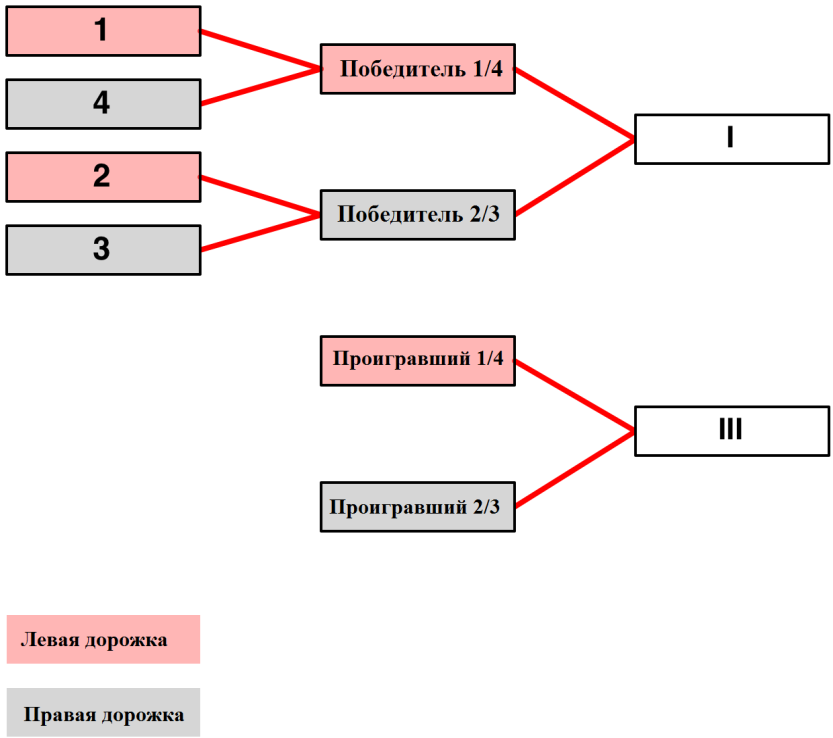 Рис. 1. Порядок стартов финального раунда для 4 участников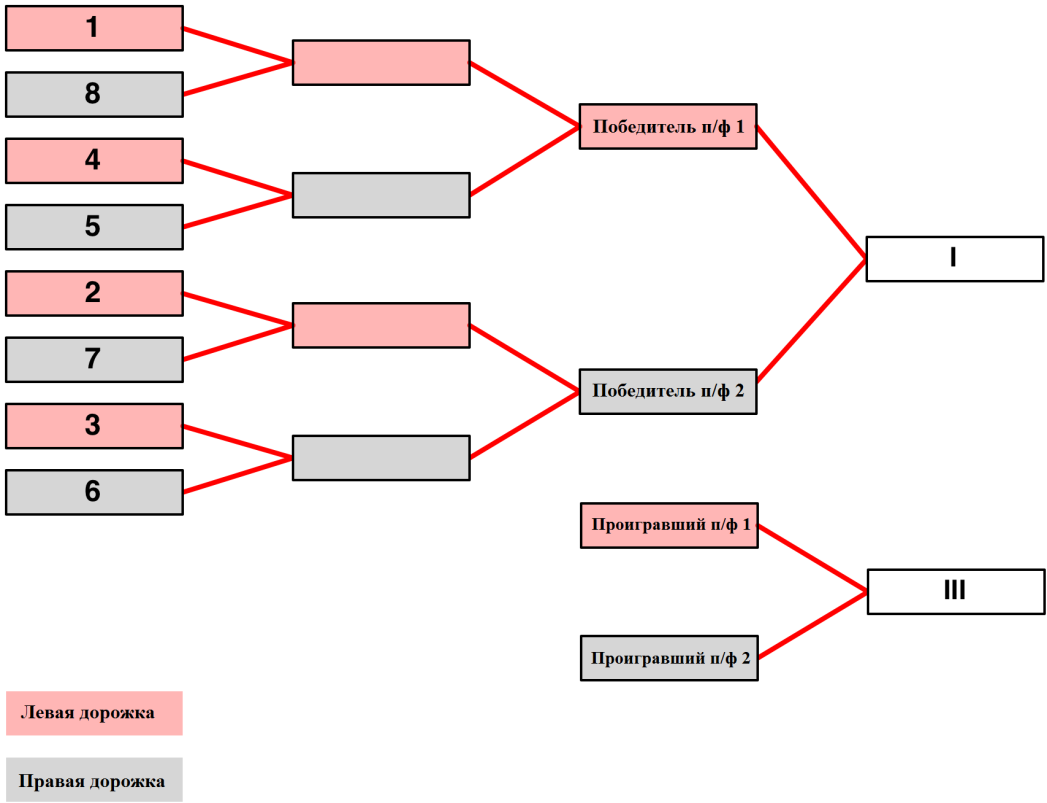 Рис. 2.Порядок стартов финального раунда для 8 участников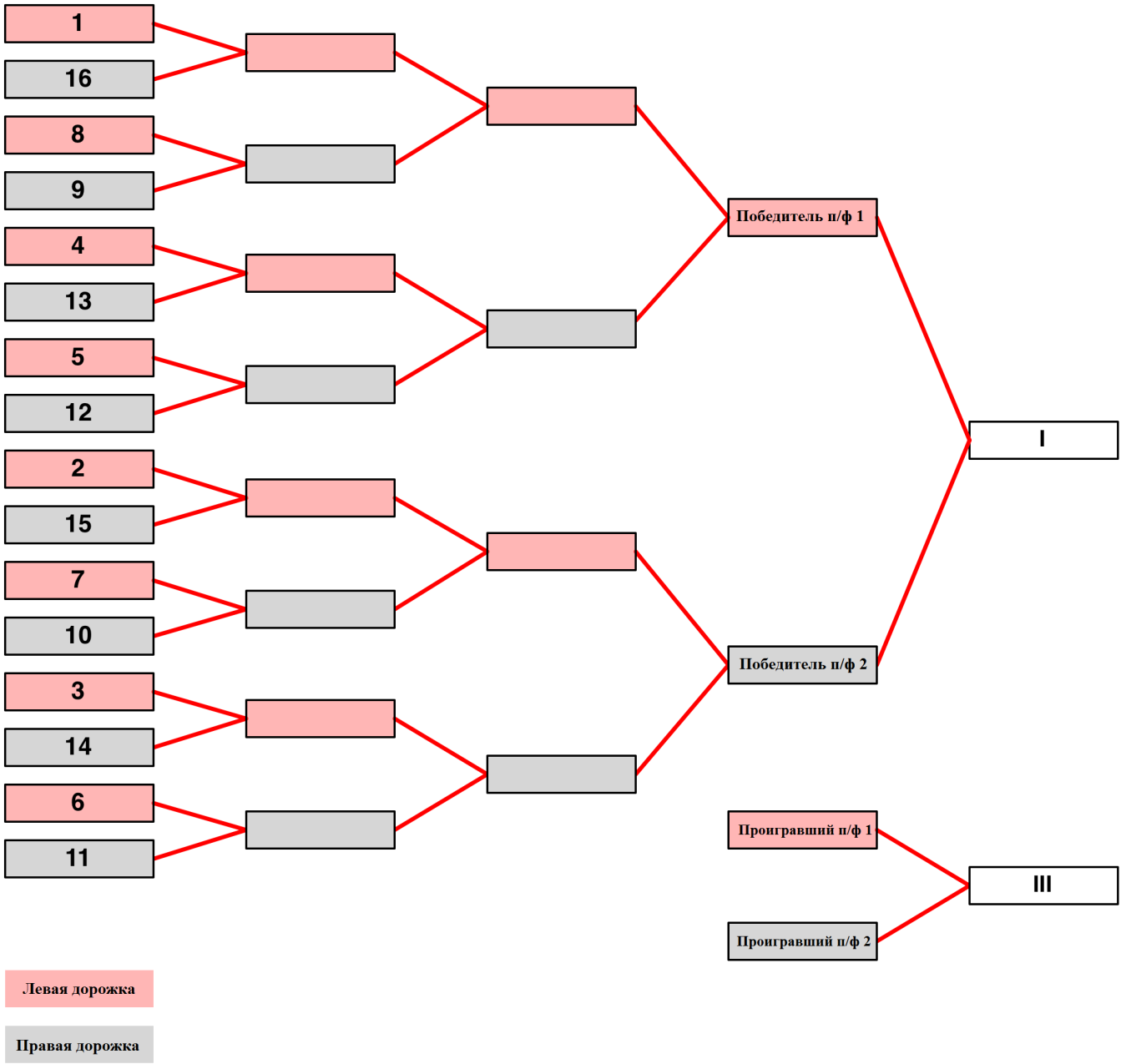 Рис. 3. Порядок стартов финального раунда для 16 участников4.6.7. ПОРЯДОК ПРОВЕДЕНИЯ СОРЕВНОВАНИЙОпробование4.6.7.1. Перед началом квалификации может проводиться опробование трасс. Порядок проведения опробования объявляется главным судьей на техническом совещании. Если опробование не проводилось, то перед началом квалификации должна быть проведена демонстрация трасс.4.6.7.2. Опробование может проводиться в виде:а) предварительной прогонки квалификационного раунда, когда каждому спортсмену, допущенному к участию в квалификационном раунде, дается по одной попытке на каждой трассе в такой же очередности, как и в предстоящем квалификационном раунде;б) последовательности периодов опробования на каждую допущенную к соревнованиям команду. В этом случае, главный судья должен определить для каждой команды время начала и продолжительность периода опробования, которая должна быть пропорциональна числу участников команды.4.6.7.3. Главный судья имеет право изменить расписание и формат проведения опробования, если это необходимо для проведения данных соревнований. 4.6.7.4. На соревнованиях I и II класса во время опробования участникам должна быть продемонстрирована работа системы хронометража и сигнал фальстарта (если он используются).Квалификация4.6.7.5. Квалификационный раунд проводится на двух трассах. Участники стартуют парами. Каждый участник может сделать по одной попытке на каждой трассе, за исключением случая, когда в результате технического инцидента требуется перестартовка.4.6.7.6. Если участник совершил фальстарт на одной из трасс квалификации, он лишается попытки (эквивалентно срыву на трассе). Если фальстарт был сделан на обеих трассах, участник занимает последнее место в квалификации и выбывает из дальнейшей борьбы.Примечание 1:Если иное не оговорено в Регламенте.Примечание 2: Если один из пары участников снят с дистанции за фальстарт, то второй участник может завершить прерванную попытку, при этом он должен лезть один, в том числе и вторую попытку, если она у него еще не выполнена.4.6.7.7. Участникам должно быть предоставлено не менее 5-ти минут отдыха между завершением попытки на их первой трассе и стартом на второй.4.6.7.8. Каждый участник обязан оставаться в пределах соревновательной зоны до тех пор, пока не завершит свои попытки на обеих трассах.Финальный раунд4.6.7.9. Финальный раунд проводится как серия этапов, число которых зависит от квоты финального раунда (п. 4.6.4). Каждый из этапов состоит из забегов с выбыванием проигравших участников.4.6.7.10. Победителем забега становится участник, показавший лучшее время в данном забеге.Примечание. Если в забеге результат имеет только один участник, то этот участник становится его победителем.4.6.7.11. Если в забеге ни один из участников не показал успешный результат (никому не засчитано время), то: а) когда один из участников снят за фальстарт, победителем становится второй участник;б) когда оба участника не имеют результата (не смогли финишировать или у обоих фальстарт), то считается, что участники показали одинаковый результат, им дается перестартовка. Если  и после повторного старта победитель не выявлен, выигрывает участник, показавший лучший результат в предыдущем этапе (при необходимости учитываются результаты предшествующих этапов и квалификационного раунда).4.6.7.12. Если участник совершил фальстарт, то:а) ему не засчитывается результат в данном забеге;б) участник ранжируется последним в данном этапе, за исключением финала, где он занимает место в зависимости от того, в каком забеге он участвовал (за 1-е место или за 2-е), и полуфинала, где он продолжает борьбу в финале.Примечание. Если иное не оговорено в Регламенте.4.6.8. РАНЖИРОВАНИЕ УЧАСТНИКОВ ПОСЛЕ РАУНДА (ЭТАПА)4.6.8.1. Участники квалификации ранжируются по лучшему засчитанному времени, показанному на одной из трасс - трассе №1 или №2. Если участник потерпел неудачу на обеих трассах, он занимает последнее место.4.6.8.2. В финальном раунде (за исключением полуфинала и финала) участники, выбывшие из борьбы, ранжируются по времени прохождения трассы на данном этапе финального раунда. Если выбывший участник потерпел неудачу и не показал зачетного времени, то он занимает последнее место в этапе.4.6.8.3. Если два или более выбывших из соревнований участников финального раунда: а) потерпели неудачу в забегах, в которых они выбыли, или б) показали одинаковые времена, между собой они ранжируются согласно временам, показанным в предыдущем этапе (если необходимо - в предшествующих этапах иди в следующем за ними квалификационном раунде).4.6.8.4. Двое участников, выбывшие в полуфинальном этапе должны состязаться друг с другом за 3-е и 4-е место (малый финал), а победители полуфинала за 1-е и 2-е место (большой финал). Малый финал должен быть проведен до начала большого финала.4.7. Технический инцидент4.7.1. В квалификации: если один участник вынужден прервать попытку из-за технического инцидента - его соперник должен продолжать лазание, перестартовку получает только пострадавший.4.7.2. В финальном раунде: если один участник вынужден прервать попытку из-за технического инцидента, перестартовка прерванной попытки дается обоим спортсменам.4.7.3. Перестартовка должна быть дана сразу после устранения причины инцидента. Если на устранение причины технического инцидента необходимо время более 5 минут, то участникам (участнику), пострадавшим от технического инцидента, предоставляется не менее 5-ти минут на подготовку к перестартовке.4.7.4. Если судьи на трассе и заместитель главного судьи по виду подтверждают уверенное нажатие (касание) участником финишной кнопки, а секундомер при этом не останавливается, либо судьи фиксируют, что секундомер остановился без нажатия (касания) участником финишной кнопки, то такая ситуация считается техническим инцидентом, и после проверки системы спортсмену дается перестартовка.4.7.5. 	Заместитель главного судьи по виду (в его отсутствие, главный судья) должен подтвердить или опровергнуть возникновение технического инцидента. Если необходимо, он может проконсультироваться с заместителем главного судьи по трассам. 4.7.6. 	Сбой системы электронного хронометража должен считаться техническим инцидентом и может влиять или только на участников забега, в котором произошел этот сбой, или, если отказ аппаратуры не может быть исправлен, -  на всех участников этапа, в котором произошел этот отказ:а) если отказ может быть исправлен (например, если этот отказ связан с разрывом соединения), тогда после того, как систему восстановят, и будет подтверждена ее работоспособность, дается перестартовка забега;б) если отказ исправить не удается, то главный судья может:- либо отменить раунд, в котором произошел сбой,- либо провести этап, в котором произошел сбой, заново.Примечание. Времена, зафиксированные системой электронного хронометража и измеренные ручным способом, не могут использоваться совместно (вперемежку) при определении результатов этапа соревнований.4.7.7. Если участник или официальный представитель команды считают, что произошел технический инцидент, он должен немедленно, до старта следующего забега, заявить об этом инциденте заместителю главного судьи или, в его отсутствие, главному судье. Технический инцидент не будет рассматриваться, если сообщение о нем сделано после старта следующего или более поздних забегов.4.7.8. В том случае, если технический инцидент был своевременно заявлен и подтвержден, все задействованные в инциденте участники должны оставаться внутри соревновательной зоны.4.8. Видеоконтроль4.8.1. На соревнованиях I и II класса судейская видеосъемка должна быть организована таким образом, чтобы на одной видеозаписи были четко видны выступления участников на обеих трассах, начиная со старта и заканчивая финишем. В случае протяженных трасс, допускается снимать финиш обеих трасс на одну видеокамеру, а остальную часть дистанции на другую (другие) видеокамеру.5. СПОРТИВНАЯ ДИСЦИПЛИНА «БОУЛДЕРИНГ»Данный раздел должен читаться вместе с разделом 2.5.1. Общие положения5.1.1. Соревнования по боулдерингу проводятся, преимущественно, на закрытых трассах (классический формат), возможно также проведение соревнований на открытых трассах («фестивальный» формат).5.1.2. Соревнования по боулдерингу в классическом формате могут состоять:а) из одного раунда;б) из двух раундов - квалификации и финала.с) из трех раундов - квалификации, полуфинала и финала5.1.3. Результаты спортсменов на каждой трассе заносятся в протокол судьи на трассе (Приложение 12).5.1.4. В соревнованиях I и II класса:а) в каждом раунде должно быть не менее 4 и не более 6 трасс(рекомендуемое количество трасс:5в квалификации, 4 в полуфинале и финале.б) в составе судейской бригады на каждой трассе хотя бы один из судей должен иметь квалификацию не ниже 1-й категории.5.1.5. Лимит времени, выделенный на прохождение трассы, равен периоду отдыха между трассами. Этот промежуток (время ротации) должен быть одинаков для всех трасс одного раунда и известен участникам до начала очередного раунда. Время ротации устанавливается в пределах от 4 до 6 минут(рекомендуемое время ротации для квалификации и полуфинала – 5 минут, в финале - 4 минуты). При проведении раунда на открытых трассах выделяется общий лимит времени для прохождения всех трасс для данной категории участников.5.1.6. Перед началом раунда участники должны быть проинформированы о числе трасс и последовательности их прохождения.5.1.7. Продолжительность раунда рассчитывается по формуле:T=Tr(N+2n-2)где Tr- время ротации, N - количество участников,n- число трасс.Длительность раунда на открытых трассах выбирается в зависимости от количества участников.5.2. Требования к трассам5.2.1. Соревнования по боулдерингу проводятся на нескольких сравнительно коротких технически сложных (проблемных) трассах. Каждая из трасс должна включать в себя 1-2 оригинальных технических элемента, отличающихся по способу прохождения от других трасс данного раунда. Для проведения раунда в двух группах одновременно рекомендуемая ширина скалодрома - не менее 30 м.5.2.2. Число зацепов для рук на любой трассе боулдеринга не должно превышать 12.5.2.3. Под каждой трассой должны быть страховочные маты. Размер и расположение матов определяет начальник трассы. Щели между матами должны быть перекрыты, чтобы сделать невозможным попадание в них рук или ног участника при падении.5.2.4. Если соревнования проводятся без верхней страховки веревкой, то высота падения спортсмена не должна превышать 3-х метров (от нижней части тела до страховочного мата). Падение с любой точки трассы и из любого положения должно исключать возможность попадания на незакрытую страховочными матами поверхность. На трассе не должно быть прыжков вниз.5.2.5. На каждой трассе должна быть обозначена стартовая позиция, состоящая из помеченных зацепов(а) длядвух (или одной) рук(и) и для двухног, либо для рук и ног. Обозначение и использование поверхности стены без зацепов для маркировки стартовой позиции недопустимо.В исключительных случаяхможет быть определено, какая рука или нога (правая или левая) должна находиться на зацепе.5.2.6. Цвет зацепов (или их маркировки) стартовой и финишной позиций должен отличаться от остальных зацепов.5.2.7. На трассе соревнований I и II класса должен быть предусмотрен по крайней мере один промежуточный финиш – ЗОНА («БОНУС»). Этот зацеп должен выделяться цветом (например, быть оранжевым) или иметь метку, цвет которой отличается от остальных видов меток.5.2.8. Все виды маркировки, включая ограничительные линии, должны быть хорошо видны спортсменам и судьям, одинаковыми для всех раундов данных соревнований. Примеры маркировки должны быть на разминочном тренажере в зоне изоляции.5.3. Количество участников и порядок стартов5.3.1. Количество групп, раундов, квоты допуска участников и порядок стартов в квалификационном раунде определяется Регламентом.5.3.2. Если число участников квалификации менее 40, то они должны выступать в одной группе. Если участников квалификации 60 и более, рекомендуется  делить их на две группы.Деление на группы осуществляетсяпо месту в текущем рейтинге следующим образом: участник, имеющий наивысший рейтинг стартует в первой группе, следующие за ним два участника во второй, следующие двое снова в первой и т.д.5.3.3. В квалификации на закрытых трассах в каждой группе участники стартуют в порядке текущего рейтинга (участник с лучшим рейтингом стартует первым), а участники без рейтинга стартуют в конце раунда в случайном порядке.5.3.4. Для полуфинала и финала порядок стартов должен быть обратным по отношению к местам, занятым участниками в квалификации или полуфинале.При одинаковых результатах в предыдущем раунде, порядок стартов в полуфинале и финале определяется следующим образом: сначала стартуют участники без рейтинга (в случайном порядке), затем с рейтингом, причем участники с худшим рейтингом стартуют первыми.5.4. Процедура лазания5.4.1 При проведении нескольких раундов соревнований по боулдерингу в один день, должен быть обеспечен 2-х часовой перерыв между временем окончания лазания последнего частника в первом раунде и временем закрытия зоны изоляции следующего раунда.Зона изоляции должна закрываться не ранее, чем за 1 час до старта первого участника раунда, для финального раунда - не ранее, чем за 1 час до представления финалистов.5.4.2. Находясь в стартовой зоне, участники соревнований не имеют права контактировать с кем-либо, кроме судей на трассе.	5.4.3. Во время просмотра трассы участникам не разрешается вставать на какие-либо предметы, конструкции и т.п. Просматривать трассу можно только с четко обозначенной стартовой площадки. Касание любого зацепа на трассе, кроме обозначенного как стартовый, засчитывается за попытку.На закрытых трассах период просмотра входит в лимит времени, определенный для прохождения трассы, и в рамках данного лимита не ограничивается, за исключением просмотра финальных трасс по международному формату, когда для просмотра каждой трассы может быть выделен отдельный период времени.5.4.4. В пределах времени, отведенного на прохождение трассы, участник может сделать любое количество попыток. До начала движения по трассе участник должен принять стартовую позицию. Попытка считается начатой, когда все части тела участникаотрываются от земли. Если участник не может достать стартовые зацепы с земли, то на них разрешается запрыгивать. Судья на трассе фиксирует количество попыток. Попытка учитывается каждый раз, когда участник: отрывает все части тела от земли; касается руками или ногами любых зацепов, помимо стартовых.5.4.5. Трасса засчитывается, когда участник удерживается за финишный зацеп обеими руками (либо принимает заданную позу), а судья на трассе поднимает вверх табличку с номером трассы (или руку) и объявляет: «Есть !».5.4.6. Когда участник уверенно использует рукой зацеп промежуточного финиша, определенный как зона («бонус»), судья на трассе должен объявить «Зона !» (или «Бонус !»).5.4.7. Прекращение попытки:а) старт из неправильного положения;б) касание земли/матов, любой частью тела;в) срыв с трассы;г) окончание лимита времени (например, по сигналу перехода);д) использование запрещенного зацепа;е) опробование зацепов, не обозначенных как стартовые, до начала попытки (до принятия стартовой позиции);ж) выход за пределы трассы.з) использование руками любых отверстий, предназначенных для установки зацепов, кроме отверстий в самих зацепах;и) использование любых рекламных или информационных табличек, размещенных на тренажере;5.4.8. На каждой трассе участник, закончив лазание, получает от судьи карточку с результатом (Приложение 13). Если участник не согласен с оценкой судьи, он ставит пометку «Не согласен», а судья на трассе должен немедленно сообщить об этом заместителю главного судьи по виду.5.4.9. Участнику разрешается почистить зацепы, которые он способен достать, стоя на земле, используя судейские щетки, предоставляемые проводящей организацией. Другие способы чистки запрещаются.5.4.10. Перед первой попыткой участника судья на трассе должен почистить все зацепы трассы. Для этого трассы должны быть оборудованы средствами, позволяющими это сделать (например, щетки, закрепленные на шестах необходимой длины).5.4.11. Процедура проведения квалификации и полуфинала на закрытых трассах5.4.11.1. При проведении соревнований на закрытых трассах период просмотра трассы входит в лимит времени, определенный для прохождения трассы, и в рамках данного лимита не ограничивается.5.4.11.2. Участники последовательно, согласно стартовым протоколам, стартуют сначала на трассе №1, затем №2 и т.д. Между трассами участникам выделяется время на отдых (время ротации). Из зоны отдыха не должны быть видны трассы, которые участнику предстоит пройти.5.4.11.3. Начало (окончание) каждого периода ротации должно обозначаться громким и четким сигналом. За 1 минуту до окончания периода ротации  должен подаватьсяпредупреждающийзвуковой сигнал (например, «Осталась одна минута!»). За 10 секунд до перехода дополнительно может подаваться сигнал готовности к переходу (например, «Приготовиться к переходу!»).5.4.11.4. При подаче сигнала перехода участники, находящиеся на трассах, должны немедленно прекратить лазание и уйти в зону отдыха, аучастники, закончившие отдых, должны перейти на очередную трассу. 5.4.12. Финал боулдеринга на закрытых трассах проводится в одном из следующих форматов:а) аналогично полуфиналу на закрытых трассах,б) с последовательным выступлением всех финалистов данной категории сначала на трассе 1, затем на трассе 2 и т.д. («международный» формат).Формат проведения финала указывается в Положении или Регламенте, в противном случае финал проводится в «международном» формате.5.4.13. Международный формат проведения финала5.4.13.1. Перед началом финального раунда проводится представление финалистов и коллективный просмотр трасс – по 2 минуты на каждую трассу (сначала трассы 1, затем трассы 2 и т.д.). 5.4.13.2. После завершения трассы или по окончаниипериода ротации участник должен перейти в зону отдыха, а следующий участник должен начать свою попытку. После того, как все участники финала завершили свои попытки на одной трассе, они должны все перейти на следующую трассу.5.4.14. «Фестивальный» формат5.4.14.1. В начале раунда участники могут быть предварительно распределены по трассам. В этом случае для каждой трассы формируется стартовый протокол.5.4.14.2. На открытых трассах соревнования по боулдерингу могут проводиться с квалификацией, либо в один раунд. Всем участникам выделяется общий интервал времени для прохождения трасс. Участники самостоятельно выбирают трассу для выполнения попытки её прохождения. Старт на каждой трассе – в порядке живой очереди. После каждой попытки, в которой участник не достиг результата, он снова становится в конец очереди на данную трассу, либо переходит на другую трассу,забрав у судьи на трассе свою карточку.5.4.14.3. Главный судья может ввести лимит времени на попытку, на интервал времени для начала попытки и ограничить количество попыток, о чем должно быть сообщено на техническом совещании.5.5. Технический инцидент	5.5.1. Когда трассы данного раунда задействованы одновременно:а) Если причина инцидента устранена до окончания лимита времени, участнику предлагается продолжить попытки на трассе. Если он согласен, инцидент считается исчерпанным и дальнейшие апелляции не принимаются.б) Если причина инцидента не может быть устранена до окончания лимита времени или если участник отказывается продолжать попытки в течение лимита времени, когда произошел инцидент, то при сигнале перехода раунд будет остановлен для этого участника и для участников, находящихся на предшествующих трассах. Остальные продолжают раунд. После устранения причины инцидента участнику - жертве инцидента дается перестартовка в пределах времени, оставшегося на данную трассу, но не менее 2-х минут. После этого при очередном сигнале перехода старт дается всем остальным участникам.5.5.2. После устранения причины технического инцидента первая попытка спортсмена-жертвы инцидента на данной трассе считается продолжением попытки, при которой случился инцидент.5.5.3. В случае технического инцидента в финале, проводимом в международном формате, участник-жертва инцидента должен перейти в отдельную зону изоляции. После устранения причины технического инцидента ему дается перестартовка в пределах времени, оставшегося на данную трассу, но не менее 2-х минут.5.6. Определение результатов5.6.1. Результаты участников после каждого раунда определяются по следующим критериям:1. Число пройденных трасс.2. Число достигнутых зон (бонусов).3. Число попыток на пройденных трассах.4. Число попыток для достижения зон (бонусов).Примечание:1) Если трасса пройдена участником без фиксации зацепа  промежуточного финиша, зона (бонус) ему засчитывается независимо от того, использовал его участник или нет.2) Последовательность критериев при определении результата и может быть: либо 1-2-3-4, либо 1-3-2-4 (определяется Регламентом).5.6.2. При нулевом количестве зон (бонусов) в квалификации участник выбывает из дальнейшей борьбы и занимает последнее место. Если таких участников несколько, то все они занимают последнее место, равное общему количеству участников, принявших старт.5.6.3. В отдельных случаях, о чем должно быть указано в Регламенте, возможна оценка результата по правилам соревнований в лазании на трудность (учитывая каждый зацеп).5.6.4. Для разделения одинаковых мест учитываются результаты предшествующих по порядку раундов, при этом нельзя учитывать результаты тех раундов, где эти участники соревновались на разных сериях трасс.5.6.5. Если по окончании финала не удается определить победителя, то может быть проведен суперфинал. В суперфинале участникам дается только одна попытка по одной трассе. Порядок стартов такой же, как в финале. Период времени на трассу согласовывается с начальником трассы. Попытка должна быть начата не позднее, чем через 40 секунд после стартового сигнала. Результат определяется по правилам соревнований в лазании на трудность:а) если трассу успешно закончили несколько участников, то им всем присуждается первое место.б) если никто не финишировал успешно и все еще имеется несколько претендентов на первое место, то им дается следующая попытка по той же самой процедуре, пока не определится победитель. Максимальное число попыток - 6. Если и после этого имеется двое или более претендентов, им всем присуждается первое место.5.7. Квоты для каждого раундаДля соревнований I и II класса:5.7.1. Если соревнования проводятсяв 2 раунда (квалификация, финал), квота финала - 12. Если при этомквота превышена в результате нескольких одинаковых мест после квалификации, к финалу допускается  большее число участников.5.7.2. Если соревнования проводятся в 3 раунда (квалификация, полуфинал, финал) и квалификация проводится без деления участников на группы, квота полуфинала– 20, финала– 6 человек. Если квота превышена в результате нескольких одинаковых мест, то допускается большее число участников.5.7.3. Если соревнования проводятся в 3 раунда и квалификация - с делением участников на группы, квота полуфинала – 30, финала – 6 человек. Если квота превышена в результате нескольких одинаковых мест после квалификации, к полуфиналу допускается число участников, самое близкое к установленной квоте (меньшее или большее). Там где эти различия равны, допускается большее число участников. Если превышена финальная квота, то к финалу допускается большее количество участников.5.7.4. Квоты для соревнований III класса определяются Регламентом.5.8. Видеоконтроль5.8.1. На соревнованиях I и II класса судейская видеосъемка должна выполняться несколькими видеокамерами. Каждая видеокамера должна охватывать одну или несколько смежных трасс.5.8.2. Масштаб и качество видеозаписи должны позволять различить номер участника и зацепы, используемые им во время лазания.6. СПОРТИВНАЯ ДИСЦИПЛИНА «МНОГОБОРЬЕ»Данный раздел должен читаться вместе с разделом 2.Соревнования в вногоборье представляют собой соревнования с комплексным зачетом по результатам основных дисциплин скалолазания (боулдеринг лазание на скорость, лазание на трудность).Соревнования в многоборье могут проходить:а) как отдельные соревнования;б) совместно с соревнованиями в отдельных дисциплинах с проведением отдельного финала в многоборье;в) совместно с соревнованиями в отдельных дисциплинах без проведения отдельного финала в многоборье.Чемпионат России в многоборье должен проходить как отдельные соревнования. Другие соревнования в многоборье могут проводиться либо как отдельные соревнования, либо совместно с соревнованиями в отдельных дисциплинах, о чем должно быть указано в Регламенте.6.1.Отдельные соревнования в многоборье6.1.1.Соревнования в многоборье, включенные в ЕКП, проводятся в 2 (квалификация и финал) или 3 раунда (квалификация, полуфинал, финал). Региональные соревнования в многоборье могут проводиться в 3, либо 2 или 1 раунд (как финал отборочных соревнований). Количество раундов, порядок отбора участников и порядок проведения определяются Регламентом с учетом настоящих Правил.6.1.2. В квалификации спортсмены стартуют в порядке согласно Регламенту, в полуфинале и финале - в порядке, обратном занятым местам в предыдущем раунде.6.1.3. В лазании на скорость квалификационные соревнования и полуфинал многоборья проводятся на эталонных трассах или в классическом формате по правилам проведения квалификации в дисциплине лазание на скорость.6.1.4. Финальный раунд многоборья в части лазания на скорость проводится в форме парной гонки на выбывание.6.1.5. Квалификационные соревнования многоборья по боулдерингу проводятся на 4-х или 5-ти открытых или закрытых трассах (определяется Регламентом), полуфинал и финал - на 4-х закрытых трассах по правилам проведения квалификации и полуфинала соревнований по боулдерингу.6.1.6. В лазании на трудность при проведении соревнований в многоборье в 3 раунда квалификация проводится на открытых трассах, при проведении соревнований в 2 раунда – на закрытых трассах по правилам полуфинала в дисциплине лазание на трудность.6.1.7. Для соревнований по многоборью, включенных в ЕКП, квалификационный и финальный раунды должны проводиться в разные дни, для других соревнований – в соответствии с Регламентом.6.1.8. Рекомендуемая последовательность проведения финального раунда соревнований в Многоборье по дисциплинам: лазание на скорость – боулдеринг – лазание на трудность.6.1.9. Период времени для отдыха участников квалификации и полуфинала многоборья после завершения своего выступления в лазании на скорость (до начала выступления в боулдеринге) и после завершения выступления в боулдеринге до начала выступления в лазании на трудность определяется Регламентом.6.1.10.В финальном раунде каждый участник должен иметь минимум 15 минут отдыха между завершением своего выступления в лазании на скорость и началом выступления в боулдеринге и минимум 15 минут отдыха между завершением выступления в боулдеринге и началом выступления в лазании на трудность.6.2. Многоборье при проведении квалификации совместно с другими дисциплинами6.2.1. При проведении соревнований в многоборье совместно с соревнованиями в отдельных дисциплинах, проводимых в одном месте и в те же сроки, результаты квалификационных раундов или результаты соревнований в отдельных дисциплинах (в соответствии с Регламентом) используются для квалификации участников финала многоборья.6.2.2. В квалификационных соревнованиях спортсмены, участвующие в многоборье, стартуют в соответствии со стартовыми протоколами отдельных дисциплин. 6.2.3 Квалификационные соревнования участников многоборья в дисциплинах боулдеринг и лазание на трудность должны проводиться без деления участников на группы, выступающие на разных трассах.6.2.4. Финальные соревнования в многоборье проводятся аналогично финальному раунду отдельных соревнований в многоборье (раздел 6.1)6.3. Многоборье без проведения отдельного финала6.3.1. При проведении соревнований в многоборье совместно с соревнованиями в отдельных дисциплинах без проведения отдельного финала спортсмены стартуют в соответствии со стартовыми протоколами соревнований в отдельных дисциплинах.6.3.2. Соревнования в отдельных дисциплинах могут проводиться в разное время и в разных местах.6.3.3. При подведении итогов соревнований в многоборье производится выборочный зачет среди спортсменов, имеющих результаты во всех трех дисциплинах.6.4. Квоты допуска и определение результатов6.4.1. При проведении соревнований в 3 раунда квота для полуфинала – 20 спортсменов, квота для финала – 6 спортсменов.6.4.2. При проведении соревнований в 2 раунда квота для финала определяется Регламентом.6.4.3. Результат соревнований в многоборье в «олимпийском» формате определяется как произведение мест, занятых спортсменом в каждой из дисциплин, входящих в многоборье. Чем меньше произведение, тем выше место, занимаемое спортсменом.6.4.4. Если несколько спортсменов занимают в отдельной дисциплине одно место, то в расчете используется среднее арифметическое мест, поделенных спортсменами.6.4.5. Если 2 или более спортсменов в результате имеют одинаковое произведение мест, то их результат в многоборье определяется следующим образом: а) сравнением побед одного участника над другим в отдельных дисциплинах;б) если после применения п. 6.4.5 а) не удается разделить участников, то используются результаты предыдущего(их) раундов;в) если после применения п. 6.4.5 б) претенденты на первые три места остались не разделенными, то они ранжируются либо по отборочному рейтингу (если рейтинг использовался при отборе участников данных соревнований), либо по текущему рейтингу, если отбор по рейтингу не проводился.6.4.6. При проведении соревнований совместно с соревнованиями в отдельных дисциплинах без отдельного финала порядок ранжирования спортсменов в многоборье должен быть отражен в Регламенте последних соревнований, результаты которых идут в зачет многоборья, и может определяться по произведению или сумме мест, занятых в отдельных дисциплинах.7. СУДЕЙСКАЯ КОЛЛЕГИЯ7.1. Состав судейской коллегииСудейская коллегия комплектуется организацией, проводящей соревнования, в соответствии с настоящими Правилами (Приложение 2).Кандидатуры главного судьи, его заместителей и главного секретаря соревнований на соревнования I класса утверждает ВКСС. Кандидатура заместителя главного судьи по трассам согласуется с комиссией постановщиков трасс, при этом на чемпионатах и первенствах России (в дисциплинах боулдеринг и лазание на трудность) заместитель главного судьи по трассам должен быть приглашен из другого региона Российской Федерации.7.2. Главный судья7.2.1. Главный судья:а) руководит работой всей судейской коллегии, утверждает акты готовности трасс;б) обеспечивает выполнение Положения и Регламента со стороны судейской коллегии;в) совместно с проводящей организацией готовит программу соревнований и обеспечивает её выполнение;г) совместно с проводящей организацией комплектует бригады судей и проводит с ними установочный семинар;д) выносит решения по протестам и спорным вопросам;е) утверждает результаты соревнований;ж) представляет отчет о соревнованиях в проводящую организацию, включая оценку работы судей (Приложение 14).з) доводит до сведения наказанного участника соревнований или его представителя формулировку нарушения и меру наказания;и) представляет в Правление Федерацииматериал для определения меры наказания по существу нарушения, если применение санкций выходит за рамки его полномочий (копия этого материала передается спортсмену, допустившему нарушение, или его представителю).7.2.2. При нарушении Правил, а также при возникновении условий, угрожающих жизни и здоровью участников, главный судья имеет право:а) прекратить проведение соревнований;б) изменить программу соревнований;в) отстранить судей, совершивших грубые ошибки или не справляющихся со своими обязанностями;г) предъявить ЖЕЛТУЮ КАРТУ;д) предъявить КРАСНУЮ КАРТУ;е) предъявить КРАСНУЮ КАРТУ и направить материал в Правление Федерации для определения меры наказания;ж) требовать немедленного удаления с места проведения соревнований (включая зону изоляции и транзитную зону) любого лица, нарушившего Правила и, в случае необходимости, приостановления всех соревновательных действий до выполнения этого требования.7.2.3. После предъявления участнику желтой или красной карты главный судья заполняет форму предъявления карты, копию которой выдает представителю команды или, при его отсутствии, виновному (Приложение 15).7.2.4. Главный судья не имеет права действовать вопреки настоящим Правилам, изменять Положение о соревнованиях и Регламент без согласования с проводящей организацией.7.3. Заместитель главного судьи по безопасности7.3.1. Отвечает за безопасность судей, участников и зрителей во время проведения соревнований. Имеет право при возникновении условий, угрожающих жизни и здоровью участников, прекратить проведение соревнований.7.3.2. Организует работу судей на страховке и отвечает за качество страховки на соревнованиях.7.3.3. Проводит инструктаж по технике безопасности с судьями и представителями, в соответствии с инструкцией (Приложение 8) и ведет журнал инструктажа (Приложение 9).7.3.4. Проверяет и принимает по акту все трассы (Приложение 7).7.4. Заместитель главного судьи по трассам7.4.1. Отвечает за безопасность судей, участников и зрителей во время подготовки трасс.7.4.2. Совместно с главным судьей определяет характер и расположение трасс и руководит постановкой трасс до соревнований и в процессе их проведения, а также их обслуживанием.7.4.3. Совместно с главным судьей определяет программу соревнований, позволяющий обеспечить своевременную постановку трасс в соответствии с Положением.7.4.4. Организует и проводит все мероприятия по обеспечению безопасности людей, находящихся на стене и в прилегающих к ней зонах. Систематически следит за состоянием систем судейской страховки.7.4.5.Проверяет и сдает по акту все трассы (Приложение 7). Снабжает судей схемами трасс.7.4.6. Отвечает за чистку зацепов в соответствии с программой соревнований и настоящими Правилами.7.4.7. Принимает участие в разрешении технических инцидентов и других ситуаций, связанных с трассами или безопасностью, возникающих в ходе соревнований, а также дает заключение о причине и способах их устранения.7.5. Заместитель главного судьи по виду7.5.1. Проводит соревнования по данному виду.7.5.2. Проверяет и принимает трассы по акту.7.5.3. Руководит текущей работой судейских бригад и следит за своевременной сменой судей на страховке.7.5.4. Дает участникам информацию по всем вопросам, относящимся к данному виду соревнований. Его информация является для участника официальной.7.5.5. Принимает решение по оценке действий спортсмена при прохождении трассы. При прямом обращении к участнику, находящемуся на трассе, судья должен сначала четко назвать его фамилию и имя, а затем передать ему суть обращения.7.5.6. Отвечает за правильность определения результатов, ранжирование и передачу в секретариат подписанных рабочих документов (оригиналов протоколов, карточек, схем и актов трасс).7.5.7. Имеет право требовать замены судьи на страховке в случае нарушения требований безопасности.7.5.8. Принимает участие в рассмотрении протестов по своему виду соревнования.7.5.9. Имеет право выносить официальные предупреждения участнику - предъявлять ЖЕЛТУЮ КАРТУ. После предъявления карты заполняет форму предъявления карты, копию которой выдает представителю команды или, при его отсутствии, виновному (Приложение 15).7.5.10. Утверждает предварительные результаты данного вида соревнований.7.6. Секретариат и бригада информации7.6.1. Главный секретарь соревнований:а) руководит работой секретариата и бригады информации, определяет их структуру и схему движения документации в процессе обработки результатов, составляет заявку на канцелярские принадлежности;б) принимает участие в работе Комиссии по допуску;в) проводит жеребьевку, несет ответственность за своевременное оформление судейской документации и правильность подсчета командных результатов и многоборья;г) немедленно после финиша последнего участника вывешивает протокол предварительных результатов вида, утвержденные заместителем главного судьи по виду, в котором необходимо указать время утверждения. (Приложение 16);д) готовит материалы, необходимые для рассмотрения протестов;е) готовит материалы для отчета главного судьи.7.6.2. Секретариат соревнований:а) принимает документы Комиссии по допуску;б) составляет стартовые протоколы (Приложение 17);в) ведет учет работы судей;г) выдает судьям отличительные знаки, бланки протоколов и карточки участников;д) обеспечивает участников текущей информацией;е) принимает от судей акты готовности, схемы трасс, оригиналы протоколов и карточек;ж) обеспечивает представителей команд итоговыми протоколами (Приложение 18);и) заносит в удостоверения оценку качества судейства или выдает судьям справки (Приложение 19).7.6.3. Бригада информации:а) собирает информацию о спортивных достижениях участников и тренерах путем устного опроса или анкетирования;б) способствует работе представителей СМИ;в) готовит таблицы, щиты, экраны, карточки и др. наглядную информацию;г) по ходу соревнований дает информацию о стартовавших;д) сразу после финиша участника выводит его предварительный результат на табло или вывешивает на доске информации.7.6.4. Судья-информатор (комментатор):а) перед стартом представляет участника, объявляет его стартовый номер, по ходу движения дает информацию о его тренере и спортивных достижениях;б) рассказывает зрителям о целях, задачах, программе, условиях проведения и утвержденных результатах соревнований;в) передает объявления главной судейской коллегии;г) не имеет право давать информацию, которая могла бы быть использована не стартовавшими участниками;д) следит за тем, чтобы его комментарии или музыкальное сопровождение не создавали помех при проведении соревнований.7.7. Начальник трассы (постановщик трассы)7.7.1. Работает под руководством заместителя главного судьи по трассам. Обеспечивает соответствие трассы требованиям настоящих Правил. Опробует трассы до начала стартов и оценивает их трудность.7.7.2. Составляет схему трассы, акт готовности трассы.7.7.3. Следит за состоянием трассы в период соревнований.7.7.4. По указанию заместителя главного судьи по виду чистит зацепы от магнезии.7.7.5. Руководит демонтажем трассы после окончания соревнований.7.7.6. Является материально ответственным лицом за снаряжение, используемое при постановке трассы.7.8. Судья на трассе7.8.1. Оценивает действия и результат участника при прохождении трассы.7.8.2. Фиксирует нарушения, ведущие к прекращению попытки спортсмена.7.8.3. Контролирует время просмотра и подготовки к старту, время участника на трассе, а также иные временные интервалы в ходе соревнований.7.9. Судья на страховке (страховщик)Судьи на страховке, назначенные организаторами, должны быть обучены методам судейской страховки в лазании на скорость.7.9.1. Судей на страховке на каждой трассе всегда должно быть два - основной и помощник. Они должны периодически меняться функциями по ходу стартов.7.9.2. До начала соревнований и перед работой на каждой новой трассе каждый судья, обеспечивающий страховку участников соревнований, должен опробовать систему страховки, потренироваться и выбрать наилучшие, а также безопасные позиции для страховки участника в разных местах трассы. Позиция судей на страховке под стеной должна исключать возможность падения на них зацепов или другого снаряжения во время лазания.7.9.3. Судьи на страховке:- обеспечивают безопасность участников во время их движения по трассе и на спуске, используя сертифицированное спусковое устройство («восьмерку» или другое одобренное главным судьей устройство, не блокирующее веревку автоматически) или гимнастическую страховку;- оставляют необходимую слабину веревки при движении участника по трассе. - выбирают излишний провис веревки.- отмечают факт натяжения веревки при срыве.7.9.4. При выполнении вспомогательных функций судья на страховке:а) осуществляет гимнастическую страховку участника с момента старта до вщелкивания веревки в первую оттяжку и, при необходимости, гимнастическую подстраховку от срывов на первых оттяжках трассы;б) оказывает содействие основному судье на страховке, укладывает веревку, расправляет ее, предотвращая образование «барашков», запутывание и т.д.,7.9.5. Обеспечивает надежность закрепления страховочной веревки к страховочной обвязке участника: контролирует узел или пристегивает карабин и завинчивает муфту.7.9.6. В соревнованиях на скорость страховка на трассах должна позволять быстро и надежно выбирать веревку, а при значительном нависании обеспечить безопасность участника при срыве в нижней части трассы.7.10. Судьи при участниках7.10.1. Старший судья при участниках руководит работой судей при участниках, распределяет их по зонам, отвечает за порядок в зонах разминки, изоляции и транзита.7.10.2. Судья при участниках в зоне изоляции:а) производит регистрацию участников, прибывших в зону изоляции и вызванных в транзитную зону;б) осуществляет контроль за действиями участников в зоне изоляции;в) следит за обеспечением необходимых условий для отдыха участников при их длительном нахождении в зоне изоляции;г) готовит очередных участников к отправке в транзитную зону.7.10.3. Судья при участниках в транзитной зоне:а) заблаговременно вызывает участников из зоны изоляции или разминки;б) проверяет снаряжение участников, правильность завязанного узла и застежки страховочной обвязки;в) контролирует готовность участников к старту.7.10.4. Судья-сопровождающий:а) сопровождает участников при переходе из зоны изоляции или разминки в транзитную зону и из транзитной зоны к месту старта;б) обеспечивает, чтобы при переходе из одной зоны в другую участники не могли видеть трассу или получить информацию об ее прохождении другими участниками соревнований.7.11. Судья на старте (стартёр)7.11.1. В соревнованиях на Скорость находится в стартовой зоне, имея возможность непосредственного общения с судьями на трассе, судьями на страховке и стартующими участниками, чтобы правильно и своевременно оценить их готовность, а также убедиться в том, что участники принимают правильную стартовую позицию.7.11.2. Определяет место участника на стартовой площадке.7.11.3. Прежде чем дать старт, убеждается в готовности судей на трассе, судей на страховке и участников. Опрос производится в указанной последовательности.7.11.4. Дает старт участникам из одного и того же места в стартовой зоне.7.11.5. Фиксирует фальстарт участника и сообщает об этом судье на трассе.7.12. Судья-демонстратор7.12.1. Участвует в подготовке трасс и опробует их до начала стартов.7.12.2. В соответствии с программой вида демонстрирует прохождение трассы участникам соревнований.7.12.3. Судья-демонстратордолжен иметь уровень подготовленности, позволяющий проходить трассы данного вида соревнований.7.12.4. Допускается демонстрация трасс в соревнованиях на Трудность по частям, т.е. когда судья на страховке по требованию демонстратора закрепляет страховочную веревку, чтобы дать ему возможность восстановить силы, не удерживаясь за зацепы. В любом случае судья демонстратор обязан продемонстрировать участникам каждый перехват, запланированный постановщиками трассы, и вщелкнуть все оттяжки без использования искусственной помощи.7.13. Судья-видеооператор7.13.1. Записывает на судейскую видеокамеру действия каждого спортсмена на трассе.7.13.2. Перед началом стартов на трассе судья-видеооператор под руководством заместителя главного судьи по виду должен выбрать оптимальную позицию, из которой четко просматривается любой участок трассы. Если найти такую позицию невозможно, то может быть установлена дополнительная видеокамера, обслуживаемая другим судьёй-видеооператором. Позицию можно считать оптимальной, если при съемке любого участка трассы оптическая ось видеокамеры будет близка к нормали плоскости движения спортсмена.7.13.3. С момента начала и до завершения попытки в лазании на трудность на видеозаписи должны быть видны все части тела участника, зацепы, которые он использует или пытается достать, а в случае прощёлкивания веревки - и соответствующая оттяжка. Масштаб изображения не должен быть мелким, но при этом судья-видеооператор должен успевать плавно перемещать фокус видеокамеры так, чтобы в объектив попадали все необходимые детали даже во время прыжков спортсменов.7.13.4. Записывает время начала видеозаписи попытки каждого участника относительно начала видеокассеты (или номер соответствующего видеофайла). Эти времена используются для быстрого поиска участника на видеозаписи.7.13.5. Обеспечивает поиск и просмотр необходимых видеозаписей.8. НАРУШЕНИЯ И ДИСЦИПЛИНАРНЫЕ МЕРЫ8.1. Дисциплинарные меры, применяемые к участникам соревнований и кпредставителям команд8.1.1.Замечание.8.1.2. Официальное предупреждение - ЖЕЛТАЯ КАРТА (срок действия 1 год).8.1.3. Повторное предъявление ЖЕЛТОЙ КАРТЫ.8.1.4. Отстранение от дальнейшего участия в одном виде.8.1.5. Отстранение от дальнейшего участия в одном виде с аннулированием результатов в этом виде или раунде.8.1.6. Дисквалификация в данных соревнованиях с аннулированием результатов - КРАСНАЯ КАРТА.Примечание.В случае дисквалификации участника в соответствующем протоколе вместо результата ставится пометка о дисквалификации.8.1.7. Предъявление КРАСНОЙ КАРТЫ с последующим направлением материалов в Правление Федерации.8.1.8. Главный судья вправе применить к нарушителю более мягкую меру дисциплинарного взыскания.Таблица 49. ПРОЦЕДУРА АПЕЛЛЯЦИИ9.1. Подача протестов во время соревнований9.1.1. Протест на спорные решения судей по оценке выступления участника подается через секретариат по установленной форме (Приложение 20) на имя главного судьи не позднее, чем через 15 минут (5 минут в финальном раунде) после вывешивания протокола предварительных результатов данного вида соревнований, подписанных заместителем главного судьи по виду с указанием времени. При отсутствии протестов после истечения времени, отведенного на их подачу, результаты считаются утвержденными.9.1.2. Протест подается в письменной форме официальным представителем команды, а в его отсутствие, тренером или капитаном команды. Процедура подачи протеста является составной частью Регламента соревнований.9.1.3. Окончательное решение по протесту должно быть принято в течение 1 часа с момента подачи.9.1.4. Если протест не может быть рассмотрен до окончания соревнований, участник должен быть допущен к старту условно. В этом случае результат утверждается лишь после вынесения решения по протесту.9.1.5. В финальном раунде соревнований на скорость немедленно после объявления результатов забега может быть подан устный протест. Следующий раунд не должен начинаться до объявления решения главного судьи. 9.1.6. По всем вопросам, определенным Правилами, Положением или Регламентом соревнований, решения по протестам принимает главный судья.9.1.7. После утверждения результатов протесты на них не рассматриваются.9.1.8. Другие виды апелляций (обращений в судейскую коллегию) с замечаниями и предложениями могут подаваться в устной или письменной форме по ходу соревнований.9.1.9. По вопросам, не определенным Правилами, Положением или Регламентом, решения принимает апелляционное жюри в составе представителя Федерации, главного судьи, заместителей главного судьи по виду и по трассам, представителя проводящей организации. Решение принимается большинством голосов.9.2. Апелляция после соревнований I и II классаРешение главного судьи или апелляционного жюри можно опротестовать в письменной форме не позднее 30-и дней после даты его принятия. Апелляция (протест) адресуется председателю коллегии судей и должна быть рассмотрена коллегией судей в течение 3-х месяцев с момента получения.10. Отчет о проведении соревнованийПо окончании соревнований составляется итоговый Отчет об их проведении (Приложение 21)Приложение 1Отчёт официального представителя Федерации о соревнованиях 1 класса _______________ (Ф.И.О.) 1. Название соревнований. 2. Сроки проведения. 3. Место проведения (страна, город). 4. Адрес места проведения соревнований. 5. Проживание участников и судей (наличие гостиниц вблизи от места проведения соревнований, средняя стоимость проживания). 6. Количество мест для зрителей в зале соревнований.7. Медиа-освещение соревнований: телевизионные трансляции,радиотрансляции,интернет,газеты.8. Почетные гости соревнований. 9. Церемония открытия, показательные выступления и культурная программа. 10. Общая оценка работы судейской бригады. 11. Оценка работы главного судьи. 12. Оценка соревновательных трасс. 13. Оценка общей организации соревнований. 14. Спонсоры соревнований. 15. Призы. 16. Предложения и жалобы представителей команд. 17. Обеспечение безопасности (в соревновательной, разминочной зоне). 18. Техническая оснащенность судейской бригады. 19. Информационное обеспечение. Зрелищность соревнований. 20. Заключение (рекомендации, предложения, общая оценка, …)._____________________________ _______________________ (Ф.И.О. представителя Федерации) (подпись) _______________________ (дата составления отчета)Приложение 2Численный состав судейской коллегии (при проведении 2-х и более видов)Приложение 3ПРЕДВАРИТЕЛЬНАЯ ЗАЯВКАСоревнования: (наименование соревнований, место проведения, сроки проведения)Команда: (наименование субъекта РФ)Приложение 4Орган исполнительной власти в области физкультуры и спорта субъекта РФЗАЯВКАна участие в  _______________________________ по скалолазанию(наименованиесоревнованийВсего допущено к соревнованиям  __ЧЕТЫРЕ (прописью)человек.Врач     (подпись)       Фамилия И.О. «	»	20    г.М.П. ВФД (Печать Врачебно-физкультурного диспансера)Все участники к данным соревнованиям подготовлены.Старший тренер команды(подпись)Фамилия И.О.Тренеры:Представителем команды назначается - Фамилия Имя Отчество.Руководитель органа исполнительной власти      (подпись)	И.О. ФамилияМ.П.Приложение 5ОТЧЕТ КОМИССИИ ПО ДОПУСКУНаименованиесоревнований_________________________________Местопроведения_____________________________________________________Времяпроведения___________________________________________________Мы, нижеподписавшиеся, провели проверку спортивных, медицинских и заявочных документов, а так же полисов страхования жизни и здоровья у команд: ________________________________________________________________________________________________________________________________________ Отмечены недостатки: ____________________________________________________________________Допущено к соревнованиям: _______ мужчин, _______ женщин, из них: ______ юношей, ______ девушек старшей группы, ______ юниоров, ______ юниорок. всего ______ участников из ____ регионов России, команды гостей ( ____ человек) из ____________________________ МСМК: ___ мужчин ___ женщин МС: ___ мужчин ___ женщин КМС: ___ мужчин ___ женщин 1 разр: ___ мужчин ___ женщин Не допущено: __________ по причине______________________________Председатель Комиссии по допуску: ________________ _________________ 				(подпись) (Ф.И.О.) Врач соревнований: ________________ __________________________ (подпись) (Ф.И.О.) Представитель проводящей организации: _______________ ___________________________ (подпись)			 (Ф.И.О.)Приложение 6Региональная форма участника соревнований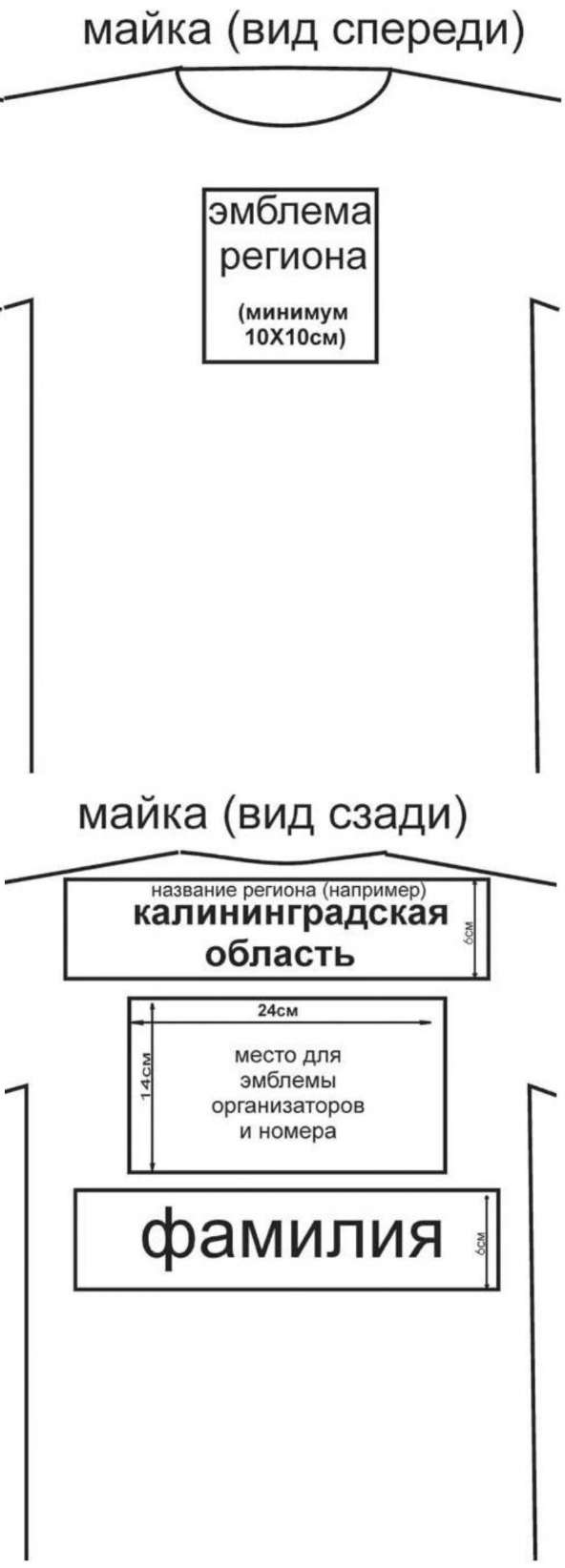 Примечание. Название региона, эмблема региона, место для эмблемы организаторов и номера - обязательные поля, поле с фамилией - необязательное (на усмотрение руководителей команд). На свободном месте разрешено размещать рекламу спонсоров командыПриложение 7 «Утверждаю»Главный судья «____» _______200___г.___________________АКТ ГОТОВНОСТИТрассы ________________________________________ кат.трудности ____                      (наименование дисциплины/раунда)1. Трасса соответствует требованиям Правил соревнований по скалолазанию для данного вида. 2. Состояние трассы позволяет обеспечить безопасность, организация страховки проверена. 3. Трасса оснащена необходимой маркировкой 4. Трасса оснащена стартовой площадкой или обозначена стартовая линия. 5. Максимальное расстояние между нижними карабинами соседнихоттяжек ____ м. 6. Число оттяжек __________ 7. Параметры трассы: а) высота стены ____ м. б) нависание ____ м. в) протяженность ____ м. г) число перехватов _____.8. Лучшее время прохождения трассы судьей-демонстратором до предъявления её участникам (в соревнованиях на скорость) _____ сек. К акту прилагается схема трассы. Начальник трассы ____________ ___________________ (подпись) 		(Ф.И.О.)ТРАССУ СДАЛ: Заместитель главного судьи по трассам _________ ___________________ (подпись) 		(Ф.И.О.)ТРАССУ ПРИНЯЛ: Заместитель главного судьи по виду ___________ ___________________ (подпись) 		(Ф.И.О.)ТРАССУ ПРИНЯЛ: Заместитель главного судьи по безопасности_________ ___________________ (подпись)		(Ф.И.О.)Приложение 8Инструкция по технике безопасности при проведении соревнованийТребования данной инструкции должны неукоснительно соблюдаться участниками во время проведения соревнований по скалолазанию1. К участию в соревнованиях допускаются спортсмены, прошедшие медицинский осмотр и не имеющие противопоказаний к занятиям спортивным скалолазанием, а также прослушавшие инструктаж по технике безопасности и расписавшиеся в контрольном листе.2. Во время проведения соревнований участники могут находиться только в отведенных для них зонах. При нахождении участников в зонах, не обозначенных организаторами соревнований, судьи и проводящая организация не несут ответственности за их безопасность.3. Во время лазания на разминочных тренажерах в зоне изоляции и транзитной зоне следует избегать опасных положений и движений, которые могут привести к травме спортсмена. При необходимости спортсмены должны организовать друг другу гимнастическую страховку.4. Если проводящая организация выделила для разминки часть скалодрома (скалы), где требуется использование верхней страховки, то лазание разрешается только на судейских веревках, причем страховать участников должны специально выделенные для этого судьи на страховке.5. Запрещается находиться в зоне возможного падения лазающих спортсменов.6. При обнаружении каких-либо неисправностей разминочных тренажеров (проворачивающиеся зацепы, отсутствие страховочных матов, крепление приставных щитов не исключает возможность их падения и т.п.) следует немедленно прекратить лазание и сообщить об этом судье.7. Страховочная обвязка спортсмена должна быть изготовлена специализированной организацией, правильно надета, а поясной ремень застегнут в соответствии с правилами эксплуатации. Обвязка не должна иметь видимых дефектов, ухудшающих ее прочностные свойства (потертости, надрывы и т.п.).8. Для привязывания спортсмена к страховочной веревке использовать узел «восьмерка» с контрольным узлом.9. В стартовой зоне (во время просмотра трасс, до, после и в процессе лазания) участники должны подчиняться командам заместитель главного судьи по виду, а в остальных зонах и командам судей, отвечающих за порядок и безопасность.10. Во время лазания спортсмен должен следить за положением страховочной веревки с тем, чтобы она не наматывалась на части тела и не цеплялась за выступающие элементы рельефа.11. Между страховочными матами не должно быть щелей, в которые при падении могут попасть части тела спортсмена.Примечание.Для предупреждения спортивных травм рекомендуется перед стартом тщательно размяться.Приложение 9ЖУРНАЛинструктажа по технике безопасности с участниками (судьями) соревнований по скалолазанию _____________________________________Дата проведения инструктажа: «__»	20 __г.Заместитель главного судьи по безопасности	_________________		(подпись)	(Фамилия И.О.)Приложение 10СХЕМА ТРАССЫМужчины (женщины) - Трудность - квалификация - Трасса 1 Категория трудности	ТОР:№ 3, 5, 14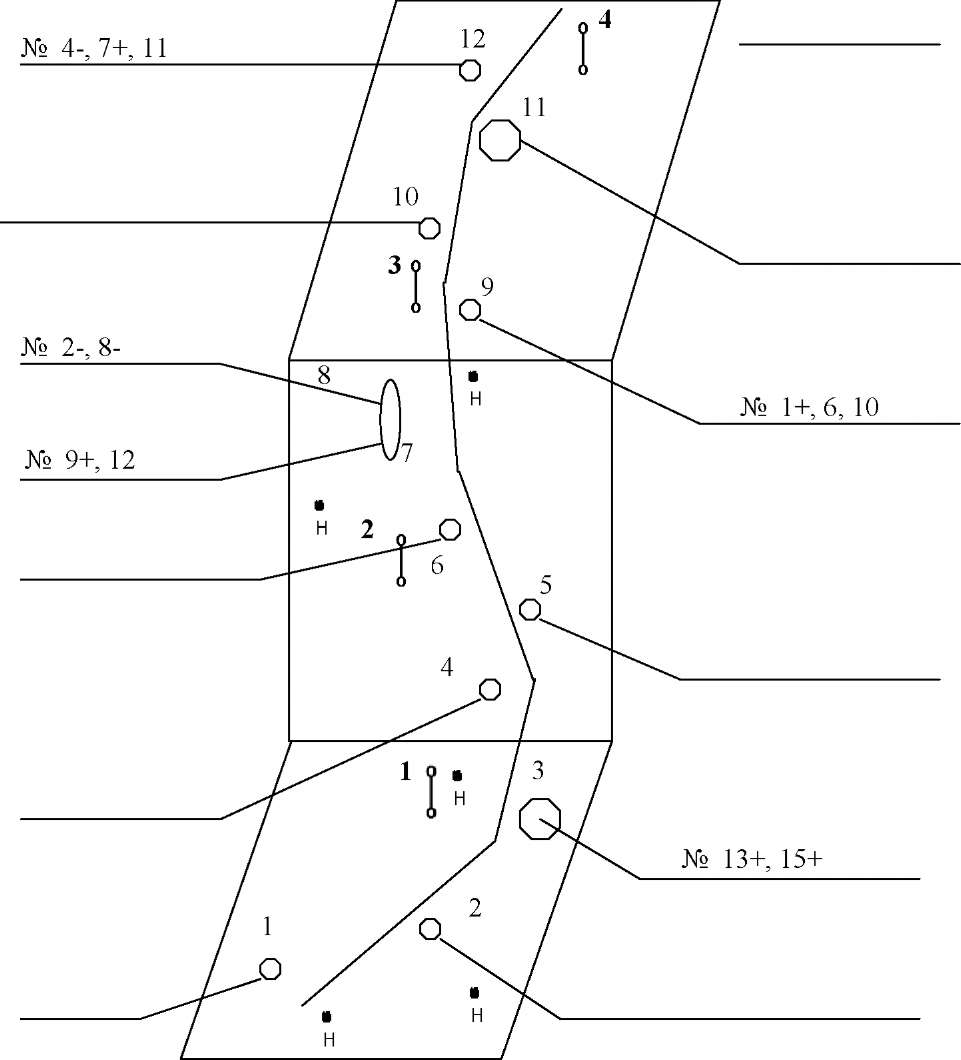 Начало _____________		Заместитель главного судьи по виду: __________________ Окончание _________Приложение 11Нумерация зацепов в лазании на трудностьПостановщик трассы составляет схему трассы и отмечает на ней зацепы, которые, по его мнению, будут использованы участниками на трассе, и последовательность их использования. Зацеп - это элемент рельефа, который может быть использован для лазания. Один объект (большой зацеп или рельеф) может иметь несколько мест для хвата, отмеченных в схеме трассы, как отдельные зацепы.Каждый зацеп, предназначенный для использования рукой, нумеруется в соответствии с его расположением вдоль линии трассы. Иная последовательность зацепов, расцениваемая постановщиком трассы, как лучшая, не принимается во внимание, кроме случая определения парного зацепа. Зацепы, не предназначенные для использования руками, но необходимые для постановки ног, не нумеруются. Вместо номера рядом с таким зацепом в схеме можно указать букву 'н'. Зацепам, одинаково удаленным от старта (по линии трассы), для которых последовательность и необходимость использования не очевидна (то есть прохождение возможно с использованием одной из них), присваиваются одинаковые номера. Когда участник удерживает рукой элемент рельефа, который не был определен в схеме трассы, как зацеп для использования рукой, и, используя его, делает полезное движение (т.е. реальную попытку достичь следующего зацепа) то он незамедлительно вносится в схему с присвоением ему номера. Присвоенный номер может совпадать с номером другого зацепа, расположенного на таком же расстоянии от начала трассы.Виды парных зацеповВнесение в трассу парных зацепов является скорее исключением, нежели обычной практикой нумерации зацепов. Постановщики и судьи должны тщательно всё взвесить, прежде чем вносить такую нумерацию в схему трассы, поскольку на практике это может привести к необъективному судейству.1. Зацеп для смены рукБольшой зацеп может быть определен как парный (или как пара), если он должен быть использован для лазания обеими руками. Если возможно использование этого зацепа только одной рукой, то он не может быть отмечен как парный. Для введения двойной нумерации смена рук на таком зацепе должна быть необходимой для прохождения данного участка и сопряжена с действиями участника, которые явно относятся к продвижению по трассе, а не просто к смене рук.2. Два зацепа, расположенные на одном уровне Этот вид парных зацепов может быть определен только в том случае, когда два различных зацепа расположены на одном расстоянии вдоль линии трассы и должны использоваться совместно для прохождения этого участка трассы, т.е. когда невозможно пройти этот участок, используя только один их них. Например, два небольших, близко расположенных зацеп и перехват на следующий можно сделать лишь удерживаясь руками за оба зацепа3. Два зацепа, расположенные на разных уровняхЭтот вид парных зацепов может быть определен только при одновременном выполнении двух условий:а) два зацепа расположены близко друг к другу и участнику для прохождения этого участка трассы необходимо использовать руками оба этих зацепа, одновременно удерживаясь за них руками;б) существует большая вероятность того (или это доказано на практике), что некоторые участники будут успешно использовать эти зацепы в порядке, противоречащем нумерации, основанной на удаленности зацепов по ходу трассы (например, сначала будет использован зацеп, расположенный дальше, а затем зацеп, расположенный ближе по ходу трассы).В схеме трассы парному зацепу (паре или одному большому) присваивается двойной номер (номера разделяются дробной чертой). Первый номер дается за удержание одной рукой любого из двух зацепов пары либо большого зацепа, определенного как парный. Второй номер дается, если участник, держась одной рукой за парный зацеп, взял другой рукой второй зацеп этой пары или большой парный зацепЕсли во время соревнований становится очевидным, что некоторые участники используют иную последовательность использования зацепов, чем предполагалось перед началом раунда, то определение парных зацепов должно быть пересмотрено. Соответственно, может быть изменена нумерация этих зацепов.Приложение 12ПРОТОКОЛ ТРАССЫНазвание соревнований ____________________________Место проведения ____________________________			Дата проведения _____________________________Мужчины (женщины) – БоулдерингКвалификация (финал)Трасса № ___Заместитель главного судьи по виду – Фамилия И.О. (судейская категория)Судья трассы (судейская категория)  ___________   ___________						    (подпись)	(Фамилия И.О.)Приложение 13КАРТОЧКА УЧАСТНИКА(рекомендуемая форма)Приложение 14ОТЧЕТ ГЛАВНОГО СУДЬИНаименование соревнований.Сроки проведения.Возрастная категория.Место проведения (обл./край, город, адрес).Проводящая организация (член Федерации):Краткое описание соревновательного скалодрома или скал (общая высота, ширина, нависание, площадь поверхности, другие необходимые характеристики). Общий вид скалодрома (схема или фотография).Количество участвовавших команд, участников (всего).Дисциплины соревнований.Постановщики трасс.Оценка трасс, замечания, комментарии к трассам (отдельно по каждому виду).Судейская бригада.Замечания по судейству.Судьи на страховке.Замечания по страховке.Протесты: количество, описание ситуаций, принятые решения.Описание технических инцидентов и спорных ситуаций в судействе. Причины возникновения и предлагаемые меры к их устранению.Травмы, полученные на данных соревнованиях.Команды и спортсмены, отсутствовавшие на церемонии награждения победителей.Обеспечение соревнований необходимыми помещениями, разминочными тренажерами и оборудованием.Заключение (рекомендации, предложения, общая оценка, ...).____________________      _____________(Ф.И.О. главного судьи)	(подпись)		____________				(дата составления отчетаПриложение 15Форма уведомления о дисциплинарном взыскании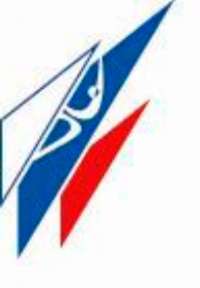 Федерация скалолазания РоссииДисциплинарная мераИмя участника или представителя команды, к которому применяется мера:____________________________________________________________________Соревнования________________________________________________________Место проведения ____________________________________________Дисциплина, группа и раунд: _____________________________________________________________Дата и время:_________________________________________________Кем выдана (имя и должность) __________________________________Основание (с указанием пункта Правил)Подписи__________________                 ____________________________________	Судья				Участник или представитель команды							(не обязательно)Примечание.Оформляется в 3-х экземплярах (Участнику/представителю, в Коллегию судей, администратору сайта Федерации).Приложение 16(название соревнований)Место проведения	Дата проведенияПРОТОКОЛ РЕЗУЛЬТАТОВМужчины/Женщины - Трудность. Квалификация. [Группа 1]. [Трасса №1.]Заместитель главного судьи по виду - Фамилия И.О. (судейская категория)		категориятрудности трассыГлавный судья (судейская категория)		______________    _____________________(подпись) 		Фамилия И.О. Главный секретарь				____________________    _____________________	(подпись) 		Фамилия И.О. (название соревнований)Место проведения	Дата проведенияПРОТОКОЛ РЕЗУЛЬТАТОВМужчины/Женщины - Скорость. Квалификация.Заместитель главного судьи по виду - Фамилия И.О. (судейская категория)		категория трудности трассГлавный судья (судейская категория)		______________    _____________________(подпись) 		Фамилия И.О. Главный секретарь				____________________    _____________________(подпись) 		Фамилия И.О. (название соревнований)Место проведения	Дата проведенияПРОТОКОЛ РЕЗУЛЬТАТОВМужчины/Женщины - Боулдеринг. Квалификация. [Группа 1].Заместитель главного судьи по виду - Фамилия И.О. (судейская категория)		категория трудности трассГлавный судья (судейская категория)		______________    _____________________(подпись) 		Фамилия И.О. Главныйсекретарь				____________________    _____________________(подпись) 		Фамилия И.О. Приложение 17СТАРТОВЫЙ ПРОТОКОЛ(название соревнований)Место проведения	Дата проведенияВремя открытия зоны изоляции:	Время закрытия зоны изоляции:__________Мужчины/Женщины – ТРУДНОСТЬ.  Квалификация. [Группа 1][Трасса №	] (категория трудности	)Заместитель главного судьи по виду - Фамилия И.О. (судейская категория)		 ______________Главный судья (судейская категория)		______________    _____________________(подпись) 		Фамилия И.О. Главный секретарь				____________________    _____________________(подпись) 		Фамилия И.О. СТАРТОВЫЙ ПРОТОКОЛ(название соревнований)Место проведения	Дата проведенияВремя открытия зоны изоляции:	Время закрытия зоны изоляции:__________Мужчины/Женщины – СКОРОСТЬ. Квалификация Заместитель главного судьи по виду - Фамилия И.О. (судейская категория)Главный судья (судейская категория)		______________    _____________________(подпись) 		Фамилия И.О. Главный секретарь				____________________    _____________________(подпись) 		Фамилия И.О. СТАРТОВЫЙ ПРОТОКОЛ(название соревнований)Место проведения	Дата проведенияВремя открытия зоны изоляции:	Время закрытия зоны изоляции:__________Мужчины/Женщины – БОУЛДЕРИНГ. Квалификация. [Группа №	]Заместитель главного судьи по виду - Фамилия И.О. (судейская категория)Главный судья (судейская категория)		______________    _____________________(подпись) 		Фамилия И.О. Главный секретарь				____________________    _____________________(подпись) 		Фамилия И.О. Приложение 18________________________________________________________________________________________________(название соревнований)Место проведения	Дата проведенияИТОГОВЫЙ ПРОТОКОЛ РЕЗУЛЬТАТОВМужчины/Женщины - ТрудностьЗаместитель главного судьи по виду - Фамилия И.О. (судейская категория)Главный судья (судейская категория)		______________    _____________________(подпись) 		Фамилия И.О. Главный секретарь				____________________    _____________________(подпись) 		Фамилия И.О. (название соревнований)Место проведения	Дата проведенияИТОГОВЫЙ ПРОТОКОЛ РЕЗУЛЬТАТОВМужчины/Женщины -СкоростьЗаместитель главного судьи по виду - Фамилия И.О. (судейская категория) ___________  ______  _____________Главный судья (судейская категория)		______________    _____________________(подпись) 		Фамилия И.О. Главный секретарь				____________________    _____________________(подпись) 		Фамилия И.О. ___________________________________________________________________ (название соревнований)Место проведения	Дата проведенияИТОГОВЫЙ ПРОТОКОЛ РЕЗУЛЬТАТОВМужчины/Женщины - БоулдерингЗаместитель главного судьи по виду - Фамилия И.О. (судейская категория)Главный судья (судейская категория)		______________    _____________________(подпись) 		Фамилия И.О. Главный секретарь				____________________    _____________________(подпись) 		Фамилия И.О. ____________________________________________________________________________________________________(название соревнований)Место проведения	Дата проведенияПРОТОКОЛ РЕЗУЛЬТАТОВМужчины/Женщины – МногоборьеГлавный  судья (судейская категория)		______________    _____________________(подпись) 		Фамилия И.О. Главный секретарь				____________________    _____________________(подпись) 		Фамилия И.О. _________________________________________________________________________________________________(название соревнований)Место проведения	Дата проведенияПРОТОКОЛ РЕЗУЛЬТАТОВКОМАНДНЫЙ ЗАЧЕТ – ТРУДНОСТЬ (СКОРОСТЬ, БОУЛДЕРИНГ)Главный судья (судейская категория)		______________    _____________________(подпись) 		Фамилия И.О. Главный секретарь				____________________    _____________________(подпись) 		Фамилия И.О. Примечание. В протоколе командного зачета приводятся только, те участники команд, у которых количество баллов больше нуля._____________________________________________________________________________________________(название соревнований)Место проведения	Дата проведенияПРОТОКОЛ РЕЗУЛЬТАТОВКОМАНДНЫЙ ЗАЧЕТГлавный судья (судейская категория)		______________    _____________________(подпись) 		Фамилия И.О. Главный секретарь				____________________    _____________________(подпись) 		Фамилия И.О. Приложение 19СПРАВКА О СУДЕЙСТВЕДана _______________________________________________________________В том,что он(а) с _____ по ____  ____________   20___ г. на соревнованиях Исполнял(а) следующие обязанности1. ________________________________   Оценка _______________2 ________________________________   Оценка _______________3 ________________________________   Оценка _______________Главный судья   _______________  /_______________/Приложение 20ПРОТЕСТВид (раунд) соревнований	Фамилия И.О. участников действий, по поводу которых подается протест_________________________________________________________________Описание ситуации________________________________________________Какие пункты Правил нарушены ____________________________________«______»	_________20 __ г.			___________    подписьПриложение 21ОТЧЕТ о проведении  __________________________________________ соревнований по _______________________________(чемпионат, первенство, кубок России, всероссийские соревнования)Место проведения ________________________________________________________________Сроки проведения ________________________________________________________________Кол-во участвующих команд _________ всего, в т.ч. _________ муж., _________ жен.		- спортсменов __________ всего, в т.ч. _________ муж., _________ жен.		- представителей, тренеров __________________________________		- обеспечивающий персонал (врачи и др. ______________________		- судей ___________________________________________________Всего участников соревнований _________________________________________________________Уровень подготовки спортсменов:Командные места:Президент Федерации  ____________________  /______________/Главный судья              ____________________  /______________/								«___» _______________ 20 __ г.Примечание:К отчету прилагаются: - протоколы соревнований;  -справка Комиссии по допуску;        - списки призеров;    - отчет главного судьиУтвержденыприказом Минспорта Россииот 12 апреля 2018 г. № 342Возрастная группаВозрастПо наименованию                            в IFSCМужчины и женщины(16 лет и старше)Men & WomenЮниоры и юниорки(18 - 19 лет)JuniorsЮноши и девушки(16 -17 лет)Youth AЮноши и девушки(14 -15 лет)Youth BЮноши и девушки(10 - 13 лет)-Нависание, м6,05,04,03,02,01,00,0Высота, м9,.0012,.014,016,018,020,0>20,0Забег 1:1с16Забег 2:8с9Забег 3:4с13Забег 4:5с12Забег 5:2с15Забег 6:7с10Забег 7:3с14Забег 8:6с11Забег 1:1с8Забег 2:4с5Забег 3:2с7Забег 4:3с6Забег 1:1с4Забег 2:2с3Количество участников, показавших зачетное время лазания в квалификацииКвота4 - 748 - 15816 или больше168.2. Нарушение и соответствующие дисциплинарные меры8.2. Нарушение и соответствующие дисциплинарные мерыОфициальное предупреждение – ЖЕЛТАЯКАРТАОфициальное предупреждение – ЖЕЛТАЯКАРТА8.2.1Задержка без уважительной причины при выходе участника на старт8.2.2Неоправданная задержка при возвращении в зону изоляции после команды главного судьи или заместитель главного судьи по виду8.2.3Невыполнение команды судьи8.2.4Неправильное выполнение стартовой команды8.2.5Продолжение лазания при фальстарте после повторной команды «СТОП» или после сигнала перехода в Боулдеринге8.2.6Неявка заявленного участника на старт без предупреждения и уважительной причины.Отстранение от одного вида или предъявление КРАСНОЙ КАРТЫОтстранение от одного вида или предъявление КРАСНОЙ КАРТЫ8.2.7Повторное получение ЖЕЛТОЙ КАРТЫ.8.2.8Прибытие в зону изоляции позднее установленного времени8.2.9Просмотр трассы из-за пределов разрешенной зоны8.2.10Неподготовленность к старту8.2.11Майка или номер участника, не соответствуют требованиям Правил8.2.12Использование запрещенных способов обмена информацией в зоне изоляции, транзитной зоне, на старте и на трассе (например, техническое ведение)КРАСНАЯКАРТА и направление материалов в Правление Федерации- дисквалификация на одно или несколько соревнованийКРАСНАЯКАРТА и направление материалов в Правление Федерации- дисквалификация на одно или несколько соревнований8.2.13Сбор (получение) и обмен запрещенной дополнительной информацией о трассе, которую предстоит пройти участнику, кроме разрешенной Правилами8.2.14Создание помех другим участникам или взаимодействие с ними при подготовке к старту или во время прохождения трассы8.2.15Неподчинение требованиям судей или организаторов соревнований8.2.16Отсутствие без уважительной причины на официальных церемониях и других обязательных мероприятиях на соревнованиях8.2.17Отказ выполнить рекламные требования, касающиеся одежды участника, определенные организаторами соревнований8.2.18Неспортивное поведение, создание серьезных помех проведению соревнований, непристойные выражения, грубость, оскорбительное поведение по отношению к судьям, официальным лицам, организаторам, тренерам, другим участникам или к кому-либо из публики8.2.19Доказанное медицинским анализом применение допинга8.2.20Предоставление заведомо ложных сведений и поддельных документов в Комиссию по допускуСоревнованияСоревнованияСоревнованияСоревнованияЗанимаемая должностьI классаII классаВсероссийские молодежныеПрочиеГлавный судья1111Заместитель главного судьи по безопасности1111Заместитель главного судьи по трассам1111Заместитель главного судьи по виду424 - 61 - 2Главный секретарь1111Старший судья при участниках1111Секретариат2 - 31 - 23 - 51 - 2Бригада информации1 - 321 - 32Постановщик - начальник трассы535 - 72 - 3Судья на трассе6-104-68 - 103-10Судья на страховке8 - 105 - 610 - 123 - 6Судья по технике - хронометрист3-434 - 81-2Судья при участниках6 - 846 - 81 - 3Стартёр1 - 21-22 - 31 - 2Судья-демонстратор4241 - 2Судья-видеооператор424-Общий состав судейской коллегии50 - 6234 - 3957 - 7521 - 39№Фамилия, имя, отчествоГод рожденияРазрядУчастие в видахУчастие в видахУчастие в видах№Фамилия, имя, отчествоГод рожденияРазрядТСБ1Иванов Иван Иванович1990МС+++2Петров Петр Петрович1984МСМК+нет+3Сидоров Сидор Сидорович1977КМСнетнет+№Фамилия, имя, отчествоДата рожд.РазрядУчастие в видахУчастие в видахУчастие в видахВиза воача и печать ВФД№Фамилия, имя, отчествоДата рожд.РазрядТРСКБВиза воача и печать ВФД1Иванов Иван Иванович21.11.72МСМК+++Допущен2Петров Петр Петрович29.12.82МС+нетнетДопущен3Сидоров Сидор Сидорович21.11.77кмснет+нетДопущен4ФедоровФедор Федорович11.01.79кмснетнет+Допущен№ п/пФамилия, имяКоманда (город)Подпись инструктируемогоПодпись представителя команды123Старт №Фамилия, ИмяКомандаПопыткиПопыткиПопыткиПопыткиПопыткиПопыткиПопыткиПопыткиПопыткиПопыткиПопыткиПопыткиТОРЗОНА(Бонус)Старт №Фамилия, ИмяКоманда123456789101112ТОРЗОНА(Бонус)Инд.№ Фамилия ИмяИнд.№ Фамилия ИмяИнд.№ Фамилия ИмяИнд.№ Фамилия ИмяИнд.№ Фамилия ИмяИнд.№ Фамилия ИмяИнд.№ Фамилия ИмяИнд.№ Фамилия ИмяИнд.№ Фамилия ИмяИнд.№ Фамилия ИмяИнд.№ Фамилия ИмяИнд.№ Фамилия ИмяКомандаКомандаКомандаКомандаКомандаКомандаКомандаКомандаКомандаКомандаКомандаГр.РазрядРазрядРазрядРазрядРазрядРазрядРазрядРазрядРазрядРазрядРазрядПолТрудностьТрудностьТрудностьТрудностьТрудностьТрудностьТрудностьТрудностьТрудностьТрудностьТрудностьТрудностьСт.№% финала Трасса №% финала Трасса №% финала Трасса №% финала Трасса №% финала Трасса №% финала Трасса №Ст.№% финала% финала% финала% финала% финала% финалаСт.№ФиналФиналФиналФиналФиналФиналСт.№СуперфиналСуперфиналСуперфиналСуперфиналСуперфиналСуперфиналСкоростьСкоростьСкоростьСкоростьСкоростьСкоростьСкоростьСкоростьСкоростьСкоростьСкоростьСкоростьСт.№Ст.№Ст.№Ст.№Ст.№Трасса 1Трасса 1Трасса 1Трасса 2Трасса 2СуммаСуммаКвалификацияКвалификацияКвалификацияКвалификацияКвалификация1/8 финала1/8 финала1/8 финала1/8 финала1/8 финала% финала% финала% финала% финала% финала% финала% финала% финала% финала% финалаФиналФиналФиналФиналФиналБоулдерингБоулдерингБоулдерингБоулдерингБоулдерингБоулдерингБоулдерингБоулдерингБоулдерингБоулдерингБоулдерингБоулдерингКвалификацияКвалификацияКвалификацияКвалификацияКвалификацияКвалификацияКвалификацияКвалификацияКвалификацияКвалификацияКвалификацияКвалификацияСт.№Ст.№ТОРТОРBonusBonusBonusПодп.судьиПодп.судьиПодп.уч-каПодп.уч-каПодп.уч-каТрасса 1Трасса 1Трасса 2Трасса 2Трасса 3Трасса 3Трасса 4Трасса 4Трасса 5Трасса 5Трасса 6Трасса 6РезультатРезультатФиналФиналФиналФиналФиналФиналФиналФиналФиналФиналФиналФиналСт.№Ст.№ТОРТОРBonusBonusBonusПодп.судьиПодп.судьиПодп.уч-каПодп.уч-каПодп.уч-каТрасса 1Трасса 1Трасса 2Трасса 2Трасса 3Трасса 3Трасса 4Трасса 4Трасса 5Трасса 5Трасса 6Трасса 6РезультатРезультат№Ф.И.О.ДолжностьГородСудейская категорияОценка№Ф.И.О.ДолжностьГородСудейская категорияОценка№Ф.И.О.ДолжностьГородСудейская категорияОценкаЖелтая карта - официальное предупреждениеОтстранение от одного вида или Красная картаКрасная карта и направление материалов в правление Федерации - дисквалификация на одно или несколько соревнованийМестоИНФамилия ИмяКомандаГод рожд.РазрядРезультат123МестоИНФамилия ИмяКомандаГод рожд.РазрядТр. 1Тр. 2Сумма123Трасса 1Трасса 1Трасса 2Трасса 2Трасса 3Трасса 3РезультатРезультатРезультатРезультатМестоИнд №Фамилия ИмяКомандаГод рожд.РазрядTOPЗона(Бонус)TOPЗона(Бонус)TOPЗона(Бонус)TOPTOPЗона(Бонус)Зона(Бонус)123Стартовый №Рег. №Фамилия, имяКомандаГод рожд.Разряд123Старт. №Рег. №Фамилия, имяКомандаГод рожд.РазрядТрасса 1Трасса 2Сумма123Старт. №Рег. №Фамилия, имяКомандаГ.р.Разр.123МестоФамилия, имякомандаГод рожд.разрядКвалификация1/2 финалаФиналБаллыВыполненный разрядкат.тр.кат.тр.кат.тр.123МестоФамилия,ИмяимяКомандаГод рожд.РазрядКвалификацияКвалификацияКвалификация1/8фин.фин.1/4фин.фин.1/2фин.фин.ФиналБаллылыВып. разрядразр.Фамилия,ИмяимяТр.1Тр.2Сумма1/8фин.фин.1/4фин.фин.1/2фин.фин.БаллылыВып. разрядразр.123МестоФамилия,КомандаГод рожд.разр.КвалификацияКвалификацияКвалификацияКвалификацияФиналФиналФиналФиналБалВып.имяТОРТОРЗона(Бонус)Зона(Бонус)ТОРТОРЗона(Бонус)Зона(Бонус)лыразр.123МестоФамилия,КомандаГод рождразр.Место (баллы) в видеМесто (баллы) в видеМесто (баллы) в видеСумма местимяТрудностьСкоростьБоулдеринг123МестоКомандаФамилия, имяБаллыСумма11122МестоКомандаБаллыБаллыБаллыСумма балловТрудностьСкоростьБоулдеринг1 2 3Протест принят____________________Время подачи протестаГлавному судье соревнований_________________Фамилия И.О.Главный секретарь______________Фамилия И.О.______________подписьот представителя_________________Команды_________________Фамилия И.О.Всего: в т.ч.мужчинженщинВсего: в т.ч.мужчинженщинЗМС1 разр.МСМК2 разр.МС3 разр.КМС1 юн.разр.Субъекты РФФедеральные округаФСО и ведомства12345678910